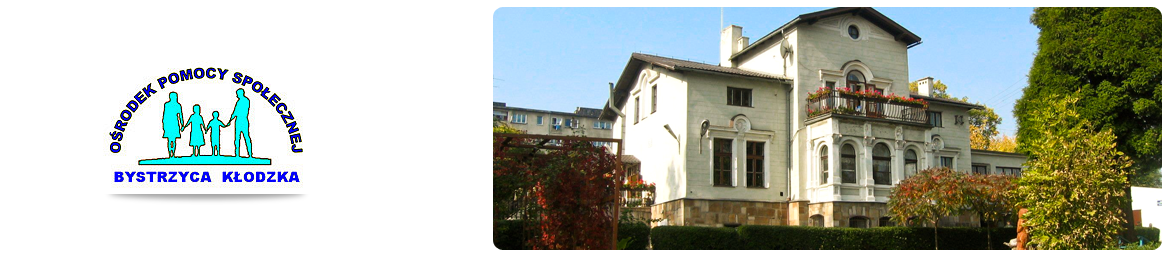 SPRAWOZDANIE Z DZIAŁALNOŚCIOŚRODKA POMOCY SPOŁECZNEJW BYSTRZYCY KŁODZKIEJZA ROK 2020BYSTRZYCA KŁODZKA  MARZEC 2021Spis treściWstęp……………………………………………………………………………………………………………………..…………………………31.      Analiza zadaniowa budżetu Ośrodka Pomocy Społecznej w Bystrzycy Kłodzkiej.……41.1.   Plan finansowy oraz jego wykonanie……………………………………………………………………………………….…41.2.    Struktura wydatków z wyszczególnieniem rodzajów świadczeń oraz ich obsługi……………………...52.       System pomocy społecznej …………………………………………………………………………………………………….102.1.    Świadczenia pieniężne realizowane na podstawie ustawy o pomocy społecznej ………………….…112.2.     Świadczenia niepieniężne realizowane na podstawie ustawy o pomocy społecznej……………...132.2.1. Praca socjalna…………………………………………………………………………………………………………………………142.2.2. Poradnictwo specjalistyczne ………………………………………………………………………………………………….152.2.3. Usługi opiekuńcze świadczone osobom starszym, chorym i niepełnosprawnym…………………….162.2.4. Kierowanie do domów pomocy społecznej i ponoszenie kosztów  pobytu mieszkańców gminy w             tych domach………………………………………………………………………………………………………………….………182.2.5. Kierowanie do schroniska i ośrodka wsparcia……………………………….………………………………………..192.2.6. Inne świadczenia niepieniężne………………………………………………………………………………………………..203.         Realizacja programów i projektów ……………………………………………………………………………………....223.1.      Pomoc udzielona w ramach programu rządowego „Posiłek w szkole i w domu” na lata 2019-2023……………………………………………………………………………………………………………………………………...223.2.     Realizacja Programu „Asystent osobisty osoby niepełnosprawnej…………………………………………253.3.     Realizacja Programu  Operacyjnego Pomoc Żywnościowa 2014-2020 współfinansowanego     z Europejskiego Funduszu Pomocy  Najbardziej Potrzebującym ………………………………………………263.4.    Karta Dużej Rodziny………………………………………………………………………………………………………………..283.5.    Realizacja Programu „Asystent rodziny i koordynator pieczy zastępczej” ………………………………293.6.    Realizacja Programu  „Opieka wytchnieniowa”  edycja 2020…………………………………………………..303.7.    Prace społecznie użyteczne……………………………………………………………………………………………………..313.8.    Realizacja prac społecznie użytecznych dla osób wykonujących karę ograniczenia wolności…..323.9.    Roboty publiczne ……………………………………………………………………………………………………………………323.10   Zespół  Interdyscyplinarny ……………………………………………………………………………………………………..343.11. Realizacja Programu „Wspieraj Seniora”………………………………………………………………………………….364.       System dodatków mieszkaniowych i energetycznych …………………………………………………………….374.1.   Przyznawanie dodatków mieszkaniowych ……………………………………………………………………………….374.2.   Przyznawanie dodatków energetycznych…………………………………………………………………………………385.      System świadczeń rodzinnych i wychowawczych …………………………………………………………………….395.1.  Świadczenia rodzinne oraz dodatki do zasiłków rodzinnych………………………………………………………395.2.  Świadczenia opiekuńcze……………………………………………………………………………………………………………425.3.  Składki na ubezpieczenia zdrowotne i społeczne………………………………………………………………………455.4.  Świadczenia „Za Życiem” ………………………………………………………………………………………………………….455.5.  Świadczenia wychowawcze ………………………………………………………………………………………………………455.6.  Świadczenia „Dobry Start”………………………………………………………………………………..………………………475.7.  Świadczenia z Funduszu Alimentacyjnego ………………………………………………………………………………..485.7.1.Postępowanie wobec dłużników alimentacyjnych …………………………………………………………………..496.     Współpraca z organizacjami, innymi  instytucjami i podmiotami……………………………………………….507.     Działania zabezpieczające funkcjonowanie Ośrodka Pomocy Społecznej…………………………………..517.1.  Kontrola Zarządcza w Ośrodku Pomocy Społecznej ………………………………………………………………….517.2.  Realizacja działań administracyjno-gospodarczych ………………………………………………………………….527.3.  Podejmowane uchwały …………………………………………………………………………………………………………...548.     Kadra Ośrodka Pomocy Społecznej w Bystrzycy Kłodzkiej ………………………………………………………..558.1.  Kwalifikacje zawodowe i wykształcenie pracowników Ośrodka………………………………………………..569.     Działalność Ośrodka Pomocy Społecznej w okresie wprowadzenia stanu epidemiologicznego….57Podsumowanie…………………………………………………………………………………………………………………………………59WstępOśrodek Pomocy Społecznej w Bystrzycy Kłodzkiej jest jednostką budżetową gminy, funkcjonującą na podstawie Zarządzenia nr 5/1990 r. Naczelnika Miasta i Gminy Bystrzyca Kłodzka                 z dnia 30 kwietnia 1990 r. w sprawie utworzenia Ośrodka Pomocy Społecznej  w Bystrzycy Kłodzkiej , Uchwały Nr XXX/250/16  Rady Miejskiej w Bystrzycy Kłodzkiej z dnia 22.09.2016 r. w sprawie nadania statutu Ośrodkowi Pomocy Społecznej w Bystrzycy Kłodzkiej oraz Ustawy z dnia 12 marca 2004 r.                  o pomocy społecznej.Działalność Ośrodka finansowana jest z budżetu gminy, dotacji rządowych oraz środków Unii Europejskiej.Plan finansowy Ośrodka Pomocy Społecznej w Bystrzycy Kłodzkiej na rok 2020 wynosił  29 115 157,63W latach ubiegłych plan finansowy przedstawiał się następująco:2019- 26 153 041,002018- 22 890 515,002017- 22 566  653,812016- 19 676 654,00Ośrodek realizuje zadania w oparciu o następujące akty prawne:Ustawa z dnia 12 marca 2004 roku o pomocy społecznej Ustawa z dnia 2 marca 2020 r. o szczególnych rozwiązaniach związanych z zapobieganiem, przeciwdziałaniem i zwalczaniem COVID-19, innych chorób zakaźnych oraz wywołanych nimi sytuacji kryzysowychUstawa z dnia 21 czerwca 2001 roku o dodatkach mieszkaniowych Ustawa z dnia 10.04.1997 r. Prawo energetyczneUstawa z dnia 27 sierpnia 2004 roku o świadczeniach opieki zdrowotnej finansowanych ze środków publicznych ,Ustawa z dnia 13 października 1998 roku o systemie ubezpieczeń społecznych ,Ustawa z dnia 19 sierpnia 1994 roku o ochronie zdrowia psychicznego ,Ustawa z dnia 28 listopada 2003 roku o świadczeniach rodzinnych ,Ustawa z dnia 7 września 2007r. o pomocy osobom uprawnionym do alimentów ,Ustawa z dnia 27 sierpnia 1997 roku o rehabilitacji zawodowej i społecznej oraz zatrudnianiu osób niepełnosprawnych,Ustawa z dnia 29 lipca 2005 roku o przeciwdziałaniu przemocy w rodzinie,Ustawa z dnia 24 kwietnia 2003 roku o działalności pożytku publicznego i o wolontariacie,Ustawa z dnia 13 czerwca 2003 roku o zatrudnieniu socjalnym, Ustawa z dnia 20 kwietnia 2004 roku o promocji zatrudnienia i instytucjach rynku pracy, Ustawa z dnia 27 sierpnia 2009 roku o finansach publicznych, Ustawa z dnia 29 stycznia 2004 roku prawo zamówień publicznych, Ustawa z dnia 17 grudnia 2004r. o odpowiedzialności za naruszenie dyscypliny finansów publicznych, Ustawa z dnia 29 sierpnia 1997 roku o ochronie danych osobowych, Ustawa z dnia 11 lutego 2016 r.  o pomocy państwa w wychowywaniu dzieci,Ustawa z dnia 4 listopada 2016 r. o wsparciu kobiet w ciąży i rodzin „Za życiem” Uchwała nr 126/2018 Rady Ministrów w sprawie Rządowego programu pomocy uczniom „Wyprawka szkolna”.Ustawa z dnia 9 czerwca 2011r. o wspieraniu rodziny i systemie pieczy zastępczej,Rozporządzenie Ministra Pracy i Polityki społecznej z dnia 22 lipca 2011r. w sprawie organizowania prac społecznie użytecznych, Rozporządzenie Ministra Polityki Społecznej z dnia 22 września 2005r. w sprawie specjalistycznych usług opiekuńczych,Rozporządzenie Rady Ministrów z dnia 13 września 2011r. w sprawie procedury „Niebieskiej Karty” oraz wzorów formularzy „Niebieska Karta”,Rozporządzenie Ministra Spraw Wewnętrznych i Administracji z dnia 31 marca 2011r. w sprawie procedury postępowania przy wykonywaniu czynności odebrania dziecka z rodziny w razie bezpośredniego zagrożenia życia lub zdrowia dziecka w związku z przemocą                       w rodzinie.Rozporządzenie Ministra Rodziny, Pracy i Polityki Społecznej z dnia 16 maja 2019 r. zmieniające rozporządzenie w sprawie środowiskowych domów samopomocyRozporządzenie Ministra Rodziny, Pracy i Polityki Społecznej z dnia 17 stycznia 2018 r. zmieniające rozporządzenie w sprawie domów pomocy społecznejSprawozdanie zawiera analizę budżetu Ośrodka Pomocy Społecznej w 2020 r. oraz szczegółowy opis realizowanych zadań z wyłączeniem zagadnień dotyczących wspierania rodziny oraz przeciwdziałania przemocy w rodzinie jak również gminnego programu profilaktyki, które to stanowią odrębne opracowania.Analiza zadaniowa budżetu Ośrodka Pomocy Społecznej w Bystrzycy Kłodzkiej1.1.	Plan finansowy oraz jego wykonanieTabela1. Plan finansowy Ośrodka Pomocy Społecznej w Bystrzycy Kłodzkiej i jego wykonanie z podziałem na zdania własne gminy i zadania zlecone gminie w 2020r.Opracowanie własneProcentowy udział wydatków na realizację zadań OPS z uwzględnieniem źródeł ich finansowania              w 2020 r. :Środki gminy      15,6         %Środki budżetu państwa   84,4         %1.2.	Struktura wydatków z wyszczególnieniem rodzajów świadczeń oraz ich obsługiTabela 2. Wydatki poniesione na realizacje świadczeń 2020 r. Opracowanie własneTabela 3. Wydatki poniesione na utrzymanie ośrodka i obsługę świadczeń w 2020 r. 	Opracowanie własne Tabela 4 struktura wydatków w 2020r. Opracowanie własneTabela 5. Wykonanie dochodów za 2020r.Opracowanie własneSystem pomocy społecznej W 2020 r.  pomocą  społeczną w formie świadczeń pieniężnych, usług oraz pracy socjalnej objęto łącznie 887 rodzin. Liczba osób w tych rodzinach świadczeniobiorców wynosiła 1720 osób, co stanowiło 9,5 %  ogółu mieszkańców gminy (17 776 stałych+ 241 czasowych). Widoczny jest spadek liczby mieszkańców gminy, korzystających z pomocy społecznej.W latach ubiegłych z pomocy społecznej skorzystało:9,9 % mieszkańców gminy- 2019 r. 11,5 % mieszkańców gminy- 2018 r.11,8 % mieszkańców  gminy- 2017 r.12,5 % mieszkańców gminy – 2016 r. W ramach systemu pomocy społecznej wydanych zostało 2694 decyzji administracyjnych, kończących postępowania w sprawach dotyczących różnego rodzaju świadczeń, do których stosuje się przewidzianą w ustawie o pomocy społecznej procedurę. Świadczenia przyznawane są  w formie pieniężnej lub niepieniężnej na wniosek osoby zainteresowanej po przeprowadzeniu postępowania administracyjnego, prowadzonego w przypadku pomocy społecznej  w formie wywiadu środowiskowego.Kryterium  dochodowe, uprawniające do korzystania ze świadczeń  pomocy społecznej wynosiło odpowiednio:dla osoby samotnie gospodarującej- 701 złdla osoby w rodzinie 528 złPomoc społeczna kierowana jest do osób lub rodzin dotkniętych różnymi dysfunkcjami. Najczęstszymi powodami korzystania z pomocy społecznej w 2019 r. było ubóstwo, bezrobocie, niepełnosprawność i długotrwała lub ciężka choroba.Tabela 6. Liczba rodzin korzystających z pomocy w okresie 2018-2020 Opracowanie własne Świadczenia pieniężne realizowane na podstawie ustawy o pomocy społecznejDo świadczeń pieniężnych realizowanych przez Ośrodek Pomocy Społecznej w Bystrzycy Kłodzkiej               w 2020 r. należały:zasiłek stały,zasiłek okresowy,zasiłek celowy i specjalny zasiłek celowy,wynagrodzenie należne opiekunowi z tytułu sprawowania opieki przyznawane przez sąd.Zasiłek stały jest świadczeniem przysługującym osobom niezdolnym do pracy z powodu wieku lub całkowicie niezdolnym do pracy, spełniającym kryterium dochodoweTabela 7. Zasiłki stałe w 2020 r. Opracowanie własneZasiłek okresowy to świadczenie przysługujące w szczególności ze względu na długotrwałą chorobę, niepełnosprawność, bezrobocie, możliwość utrzymania lub nabycia uprawnień do świadczeń z innych systemów zabezpieczenia społecznego. Przyznawany jest osobom i rodzinom, których dochód jest niższy od kryterium dochodowego.Tabela 8. Zasiłki okresowe w 2020 r. Opracowanie własneZasiłek celowy to świadczenie przyznawane w celu zaspokojenia niezbędnej potrzeby bytowej,            w szczególności na pokrycie kosztów zakupu żywności, leków, opaŁu, odzieży, niezbędnych przedmiotów  użytku domowego, drobnych remontów i napraw w mieszkaniu. Do otrzymania zasiłku celowego uprawnione są również osoby lub rodziny, które poniosły straty w wyniku zdarzenia losowego, bądź klęski żywiołowej lub ekologicznej. W tego rodzaju przypadkach świadczenie to może być przyznane niezależnie od dochodu i może nie podlegać zwrotowi. Jeżeli osoba lub rodzina marnotrawi przyznane świadczenia, celowo je niszczy lub korzysta w sposób niezgodny z przeznaczeniem bądź marnotrawi  własne zasoby finansowe, może nastąpić ograniczenie świadczeń lub odmowa ich przyznania.W przypadku odmowy przyznania albo ograniczenia wysokości lub rozmiaru świadczenia z pomocy społecznej uwzględnia się sytuacje osób będących na utrzymaniu osoby ubiegającej się o pomoc lub korzystającej z pomocy (dobro dzieci). Ustawa o pomocy społecznej  daje również możliwość przyznania pomocy w formie świadczenia niepieniężnego.Specjalny zasiłek celowy jest bezzwrotnym świadczeniem przyznawanym w szczególnie uzasadnionych przypadkach osobie albo rodzinie o dochodach przekraczających  określone w ustawie kryteria.Tabela 9. Zasiłki celowe w 2020 r.Opracowanie własneW 2020 roku zmalała  liczba o  46  osób, którym przyznano świadczenia w formie zasiłków celowych w stosunku do 2019 r.Ośrodek Pomocy Społecznej realizuje zadanie z zakresu administracji rządowej zlecone gminie                    w zakresie  wypłaty wynagrodzeń za sprawowanie opieki nad osobami ubezwłasnowolnionymi całkowicie lub częściowoTabela 10. Wynagrodzenia należne opiekunowi z tytułu sprawowania opieki przyznane przez Sąd wypłacone przez Ośrodek Pomocy Społecznej w 2020 r. Opracowanie własneW 2020 roku do Działu Pomocy Środowiskowej Ośrodka Pomocy Społecznej w Bystrzycy Kłodzkiej wpłynęło 5 247 spraw (w tym 1 752 spraw o przyznanie pomocy finansowej lub rzeczowej, 3 495 spraw z różnych instytucji, tj.: Ośrodków Pomocy Społecznej, Sądu Rodzinnego, Zakładu Karnego, szkół, schronisk, komornika, TVN, UMiG, placówek ochrony zdrowia.Pracownicy socjalni przeprowadzili w minionym roku 1790 wywiadów środowiskowych rozeznając środowiska pod względem ich sytuacji rodzinnej, zawodowej, zdrowotnej, mieszkaniowej i materialnej. W przeliczeniu na jednego pracownika socjalnego przypadało przeprowadzenie 199  wywiadów.W ramach pracy socjalnej pracownicy socjalni OPS w Bystrzycy Kłodzkiej realizują również zadania polegające na występowaniu do sądów z wnioskiem o wgląd w sytuację rodzinno - wychowawczą i o zajęcie stanowiska wobec opieki nad małoletnim dzieckiem. W 2020 roku OPS wystąpił 3 razy do Sądu Rodzinnego o wgląd w sytuację rodziny oraz małoletnich dzieci.Pracownicy socjalni w 2020 roku wystąpili do Komisji ds. Rozwiązywania Problemów Alkoholowych z 8  wnioskami  o skierowanie na przymusowe leczenie odwykowe. W 2020  roku przeprowadzono 120 wywiadów  środowiskowych zlecone przez Ośrodki Pomocy Społecznej oraz Powiatowe Centra Pomocy Rodzinie w sprawie:ustalenia odpłatności za pobyt w placówkach opiekuńczo – wychowawczych,rozłożenia zadłużenia alimentacyjnego na raty,ubezpieczenia zdrowotnego.Obsługa środowisk wymaga- ogromnego nakładu pracy związanego z przyjmowaniem                         i załatwianiem wniosków o pomoc. Należy przy tym zaznaczyć, że każda ze spraw wiąże się również                  z wydaniem decyzji lub innych rozstrzygnięć administracyjnych, zgodnie z kodeksem postępowania administracyjnego. W 2020  roku pracownicy sekcji świadczeń Działu Pomocy Środowiskowej Ośrodka Pomocy Społecznej wydali ponad 2460  różnego rodzaju decyzji i rozstrzygnięć . Wiązało się to również ze sporządzeniem ponad 388 list wypłat, not księgowych oraz dokumentów rozliczeniowych, rozliczeniem ponad 126  faktur za zakupione przez klientów OPS produktów żywnościowych, środków chemicznych w sklepach , leków w aptece oraz pobytów w noclegowniach Wydanych zostało ponad 168 różnego rodzaju zaświadczeń oraz przygotowano ponad 562  pisma.Świadczenia niepieniężne realizowane na podstawie ustawy o pomocy społecznejDo świadczeń niepieniężnych zaliczają się między innymi:praca socjalna,poradnictwo specjalistyczne,usługi opiekuńcze, w tym specjalistyczne,kierowanie i opłacanie kosztów pobytu w domu pomocy społecznej,kierowanie do ośrodków wsparcia i mieszkań chronionych,sprawienie pogrzebu,składka na ubezpieczenie zdrowotne.Praca socjalna        Ustawa o pomocy społecznej  kładzie szczególny nacisk na pracę socjalna, która jest świadczona na rzecz poprawy funkcjonowania osób i rodzin w ich środowisku społecznym. Podstawowym zadaniem pracownika socjalnego jest szczegółowe rozeznanie sytuacji osoby/rodziny oraz stworzenie wielopłaszczyznowej diagnozy, na podstawie której konstruowany  jest plan pracy z rodziną.     Praca socjalna to zespół metodycznych czynności podejmowanych w określonym celu, świadczona na rzecz poprawy funkcjonowania osób i rodzin w ich środowisku społecznym, jak również w celu zapobiegania pogarszaniu się ich sytuacji.   Celem pracy socjalnej jest umożliwienie, wspieranie lub wywoływanie zmiany sposobu funkcjonowania osoby i rodziny oraz jej otoczenia, a także wzmacnianie potencjału osób i rodzin do przezwyciężania trudnych sytuacji życiowych.    Kluczowymi elementami w pracy socjalnej, wpływającymi na jej jakość oraz skuteczność są: relacja, komunikacja i motywowanie.Praca socjalna świadczona jest bez względu na posiadany dochód. W 2020 roku pracą socjalną objętych zostało 592  rodziny.Pracownicy socjalni podejmują działania w tych obszarach funkcjonowania, w których osoba/rodzina napotyka trudności, których nie jest w stanie samodzielnie pokonać i wymaga wsparcia np.                          w realizowaniu funkcji opiekuńczo-wychowawczej, prowadzeniu gospodarstwa domowego, podtrzymaniu zdrowia, zdobyciu pracy, kontaktach z otoczeniem.  Najwięcej działań zostało podjętych w obszarze funkcjonowania rodziny tj. relacji w rodzinie, realizacji funkcji opiekuńczo-wychowawczej, funkcjonowania rodziny w środowisku oraz funkcjonowania osoby tj. relacji osoby z niepozostającymi we wspólnym gospodarstwie domowym członkami rodziny, w tym rodziną mieszkającą oddzielnie, funkcjonowania osoby w środowisku. Praca socjalna może być prowadzona w oparciu o zawarty z rodziną/osobą kontrakt socjalny, czyli pisemną umowę zawartą z osobą ubiegającą się o pomoc, określającą uprawnienia i zobowiązania stron umowy. Kontrakt socjalny zawierany jest w celu określenia sposobu współdziałania w rozwiązywaniu problemów osób lub rodzin znajdujących się w trudnej sytuacji życiowej, wzmocnienia aktywności i samodzielności życiowej, zawodowej lub przeciwdziałania wykluczeniu społecznemu. Treść i sposób zawieranej w formie kontraktu socjalnego umowy są efektem indywidualnego podejścia do rodziny/osoby  w oparciu o dobrze przygotowaną diagnozę. W trakcie opracowania diagnozy rodzina/osoba definiuje przyczyny trudnej sytuacji, w której się znalazła oraz źródła tych przyczyn. Określa zasoby i możliwości własne oraz środowiska. Omawia ograniczenia powodujące trudności w rozwiązywaniu problemów życiowych.  Kontrakt socjalny służy jasnemu i precyzyjnemu formułowaniu celów dotyczących zmian, jakie zamierza się osiągnąć oraz wyznaczeniu dla nich ram czasowych. Pozwala rodzinom lub osobom zainteresowanym rozwiązaniem swoich problemów na wybór odpowiednich środków i metod działania prowadzących do realizacji długofalowego planu pomocy. W kolejnych etapach realizacji umożliwia dokonywanie oceny osiąganych celów, zarówno krótko jak i długoterminowych, poprzez porównanie stanu wyjściowego osoby/rodziny ze stanem aktualnym. Ocena umożliwia stwierdzenie, czy w sytuacji osoby/rodziny zachodzą zmiany i czy zmierzają one                w wyznaczonym przez strony kontraktu kierunku. Pisemna forma kontraktu daje możliwość zarówno rodzinom/osobom jak i pracownikowi socjalnemu konfrontowania podejmowanych ustaleń z dalszą ich realizacją.W 2020 roku zawarto 57 kontraktów socjalnych, w tym: 53kontrakty w ramach kierowania do prac społecznie użytecznych oraz do Centrum Integracji Społecznej w Bystrzycy Kłodzkiej.Tabela 11. Praca socjalna oraz kontrakty socjalneOpracowanie własnePoradnictwo specjalistycznePracownicy Ośrodka podejmowali działania na rzecz osób i rodzin w celu zapobiegania pogłębianiu się występujących dysfunkcji w ramach porad, które polegały na udzieleniu bezpośredniego wsparcia osobie lub rodzinie przeżywającej sytuację szeroko rozumianego kryzysu np. dotkniętej przemocą, przeżywającej chorobę psychiczną własną lub członka rodziny, kryzys powstały w wyniku nagłej zmiany sytuacji życiowej, straty etc. PsychologSpecjalistyczne poradnictwo psychologiczne prowadzone w ramach Punktu Konsultacyjnego- dla    43 osób Specjalista ds. przeciwdziałania przemocy w rodzinieUsługi z tego zakresu prowadzone są w ramach Punktu Konsultacyjnego-30    osóbSpecjalista ds. uzależnieńUsługi z tego zakresu prowadzone są w ramach Punktu Konsultacyjnego- 14   osóbUsługi opiekuńcze świadczone osobom starszym, chorym i niepełnosprawnym.Ośrodek Pomocy Społecznej  organizował i zabezpieczał zgodnie z potrzebami pomoc w formie usług opiekuńczych dla mieszkańców gminy Bystrzyca Kłodzka. Pomoc ta przysługiwała osobom samotnym, które z powodu wieku, choroby lub uzasadnionych przyczyn wymagały pomocy osób drugich, a były jej pozbawione. Pomoc w formie usług opiekuńczych przysługiwała również osobom samotnie gospodarującym a posiadającym rodzinę oraz zamieszkującym i gospodarującym wspólnie z rodziną, a rodzina i wspólnie zamieszkali nie mogą zapewnić pomocy i opieki z uwagi na zły stan zdrowia, patologię, pracę zawodowa, naukę, brak odpowiedniego przygotowania lub z innych uzasadnionych powodów.Do zadań własnych o charakterze obowiązkowym  należało organizowanie i świadczenie usług opiekuńczych w tym specjalistycznych usług opiekuńczych dostosowanych do szczególnych potrzeb wynikających z rodzaju schorzeń lub niepełnosprawności, świadczone przez osoby ze specjalistycznym przygotowaniem zawodowym i obejmujące:usprawnienie do funkcjonowania w społeczeństwie,pielęgnację zaleconą przez lekarza,rehabilitację fizyczną,wspieranie psychologiczno – pedagogiczne,wspieranie edukacyjno – terapeutyczne,pomoc mieszkaniową.Usługi opiekuńcze obejmowały pomoc w zaspokojeniu codziennych potrzeb życiowych, podstawową opiekę higieniczną, zaleconą przez lekarza, pielęgnację oraz zapewnienie kontaktu z otoczeniem. Tabela 12. Realizacja zadań w formie usług opiekuńczych  Opracowanie własne Odpłatność za usługi opiekuńcze określała tabela odpłatności zawarta w Uchwale Rady Miasta Nr XV/137/2019 z 29 listopada 2019 r. roku w sprawie określenia szczegółowych warunków  przyznawania  i odpłatności  za usługi opiekuńcze i specjalistyczne  usługi opiekuńcze z wyłączeniem  specjalistycznych usług opiekuńczych dla osób z zaburzeniami psychicznymi  oraz szczegółowych warunków częściowego lub całkowitego zwolnienia od opłat i trybu ich pobierania Koszt jednej roboczogodziny ww. usług w 2020 roku wynosił 17,00 zł. a specjalistycznych usług opiekuńczych 30 zł Organizacja usług opiekuńczych w miejscu zamieszkania- realizowana jest przez Spółdzielnię Socjalną „Pomocna Dłoń”           Do najważniejszych problemów ludzi starszych i niepełnosprawnych należy samotność i poczucie nieprzydatności. Prowadzą one do stopniowej marginalizacji i wykluczenia ze społeczności lokalnej. Przesłaniem niesionej przez ośrodek pomocy było zapobieganie temu zjawisku, zwłaszcza wśród osób samotnych. Umożliwienie prawidłowego funkcjonowania podopiecznych ośrodka                      w środowisku domowym to istota usług opiekuńczych. Większość beneficjentów nie dopuszcza możliwości spędzenia schyłku swojego życia w obcym miejscu. Opiekunki w większości są osobami z wieloletnim doświadczeniem w pracy z osobami niepełnosprawnymi i starszymi. Niejednokrotnie akceptacja ze strony podopiecznych jest tak duża, że traktowane są jak najbliżsi członkowie rodziny,   a w przypadku osób samotnych często stają się nieformalnymi członkami rodziny. Ośrodek ściśle współpracował z rodzinami, dążąc do maksymalnego ich zaangażowania w organizację opieki dla niepełnosprawnych beneficjentów. Współpraca miała zapewnić maksymalną kompensację malejącej wraz z wiekiem samodzielności zaspokajania potrzeb oraz ograniczanie barier społecznych. Katalog wykonywanych usług dostosowany był do indywidualnych  potrzeb każdego podopiecznego, by  realizacja usług była zgodna  z faktycznymi potrzebami w środowisku chorego oraz z możliwościami  ośrodka.Tabela 13. Liczba osób objętych pomocą w formie usług opiekuńczychOpracowanie własne Kierowanie do domów pomocy społecznej i ponoszenie kosztów pobytu mieszkańców gminy w tych domach          Osoby przebywające w domu pomocy społecznej ponoszą odpłatność w wysokości 70% od posiadanego dochodu, jednak nie więcej niż pełen koszt utrzymania. Pozostałą różnicę kwoty do wysokości kosztów utrzymania w placówce dopłacają w kolejności: małżonek, zstępni przed wstępnymi lub inne osoby, a następnie gmina, która skierowała osobę do domu. Z roku na rok budżet środków finansowych Ośrodka na ten cel wzrasta. Wzrost wydatków w tym rozdziale wynika głównie ze wzrostu kosztów utrzymania w placówkach za osoby nieposiadające dostatecznych dochodów, z których ponosiłyby pełną odpłatność.   Najniższy miesięczny koszt utrzymania mieszkańca w 2020 roku kształtował się w wys.                         3 910  zł. w Domu Pomocy Społecznej  w Ostrowinie a najwyższy 4 631,15  zł. w Czarne. Koszt mieszkańca w DPS  w Bystrzycy Kłodzkiej wynosił 4333,72 złJako Gmina nie mamy wpływu na koszt utrzymania w dps, ponieważ to starosta danego powiatu, co roku ustala miesięczny koszt utrzymania w dps, a Gmina zobowiązana jest do ponoszenia odpłatności zgodnie z ustawą o pomocy społecznej. W 2020 roku w  9 wykazanych  domach pomocy społecznej przebywało 38 mieszkańców Gminy Bystrzyca Kłodzka.  Łączny koszt poniesiony przez Gminę wynosił 1 116 627,71 zł.  W ubiegłym roku w gminie zaobserwowano  spadek  liczby osób starszych, samotnych, o niskich dochodach, które nie mogą liczyć na pomoc najbliższej rodziny lub w ogóle jej nie mają. Ma to związek ze zmianą ustawy o pomocy społecznej , która zobligowała członków rodziny do dopłat. Tabela 14. Liczba osób umieszczonych w dpsOpracowanie własneTabela 15. Wykaz DPS, w których przebywają mieszkańcy gminy:Opracowanie własneW 2020 roku wydano skierowania do umieszczenia w dps dla 4  osób, były to osoby skierowane Postanowieniem Sądu Rejonowego w KłodzkuTabela16. Wydatki gminy  poniesione na dopłaty do pobytu w DPS w latach 2016-2019Opracowanie własne W ubiegłym roku nastąpił spadek  dopłaty gminy  do  pobytów w DPS        o   143 703,29  zł . W 2020  r. średnia miesięczna dopłata gminy dla jednego mieszkańca za pobyt w domu pomocy społecznej wynosiła  2 448,75 złKierowanie do schroniska i ośrodka wsparcia          Osoba Bezdomna to według ustawy o pomocy społecznej z dn. 12 marca 2004 r, osoba niezamieszkująca w lokalu mieszkalnym w rozumieniu przepisów o ochronie praw lokatorów                          i mieszkaniowym zasobie gminy i niezameldowana na pobyt stały, w rozumieniu przepisów                          o ewidencji ludności, a także osoba niezamieszkująca w lokalu mieszkalnym i zameldowana na pobyt stały w lokalu, w którym nie ma możliwości zamieszkania.         W świetle obowiązujących przepisów do udzielenia pomocy osobie bezdomnej zobowiązana jest gmina ostatniego miejsca zameldowania tej osoby na pobyt stały (art. 101 ust. 2 ustawy z dn. 12 marca 2004r o pomocy społecznej). W przypadkach szczególnie uzasadnionych sytuacją osobistą osoby ubiegającej się o świadczenie oraz w sprawach niecierpiących zwłoki, właściwą miejscowo jest gmina miejsca pobytu osoby ubiegającej się o świadczenie. Gmina właściwa ze względu na miejsce zamieszkania albo na ostatnie miejsce zameldowania tej osoby na pobyt stały jest zobowiązana do zwrotu wydatków gminie, która przyznała świadczenie w miejscu pobytu. (art. 101 ust. 3,7 w/w ustawy).Tabela 17. Liczba osób korzystających z pomocy z powodu bezdomnościOpracowanie własne         Pracownicy socjalni są w stałym kontakcie z osobami bezdomnymi jak również ochroną zdrowia i policją. Udzielają specjalistycznego poradnictwa, motywują do podejmowania działań w kierunku przezwyciężenia trudnej sytuacji życiowej poprzez mobilizowanie do aktywności zawodowej, odbudowania więzi rodzinnych, motywują do leczenia odwykowego. W okresie zimowym osoby bezdomne mają możliwość pobytu w schronisku bądź noclegowni. Na terenie gminy  Bystrzycy Kł. nie funkcjonuje noclegownia. Ośrodek Pomocy Społecznej podpisał umowę współpracy pomiędzy Stowarzyszeniem MONAR Schronisko dla Osób Bezdomnych Markot  w Wałbrzychu . Przedmiotem umowy jest współpraca odnosząca się do kierowania osób bezdomnych z terenu Gminy Bystrzyca Kłodzka do placówki Stowarzyszenia MONAR Schronisko dla Osób Bezdomnych Markot                                w Wałbrzychu. Koszt refundacji wynosił 30 zł za dzień. Ponadto ponosimy odpłatność 25zł za dzień za gotowość przyjęcia jednej osoby do schroniska. Inne świadczenia niepieniężneSprawienie pogrzebu                Zgodnie z przepisami Ustawy o pomocy społecznej gmina ma obowiązek sprawienia pogrzebu osobie zmarłej. Sprawienie pogrzebu jest jednym ze świadczeń niepieniężnych przyznawanych przez Ośrodek Pomocy Społecznej. Organ zorganizuje pogrzeb, gdy osoba zmarła nie posiadała rodziny lub członkowie rodziny z jakiś przyczyn odmawiają podjęcia działań zmierzających do pochówku. Organizacja pogrzebu odbywa się na zasadach określonych przez gminę  zgodnie                     z wyznaniem zmarłego.           Ośrodek Pomocy Społecznej zamawia wykonanie usługi u określonej firmie pogrzebowej (przygotowanie zwłok do pochówku, przechowywanie zwłok w chłodni, zapewnienie trumny, przewóz zwłok karawanem). W gminie Bystrzyca Kłodzka usługa pogrzebowa  wykonywana jest przez EDEN S.C. M.J. Łukawscy. Zakład pogrzebowy. Koszt pochówku tradycyjnego wynosił 3607,20 gr. Natomiast pochówku z kremacją 3 510,0 0 zł . W 2020 r.  sprawiono pogrzeb 3   osobom na łączną kwotę  10 827,21  zł Opłacanie składek zdrowotnych za osoby uprawnione do zasiłku stałego .             Zgodnie z ustawą o pomocy społecznej osobom uprawnionym do pobierania zasiłku stałego jest opłacana składka na ubezpieczenie zdrowotne. W 2020 r. składki opłacono  95  osobom. Roczny koszt świadczeń wyniósł 47 593 zł Opłacanie składek za osoby objęte indywidualnym programem zatrudnienia socjalnego                  w Centrum Integracji Społecznej             W myśl art. 66 ust. 1 pkt 30 ustawy z 27.08.2004 r. o świadczeniach opieki zdrowotnej finansowanych ze środków publicznych – dalej u.ś.o.z. osoby objęte indywidualnym programem zatrudnienia socjalnego lub realizujące kontrakt socjalny w wyniku zastosowania procedury, o której mowa w art. 50 ust. 2 ustawy z 20.04.2004 r. o promocji zatrudnienia i instytucjach rynku pracy niepodlegające obowiązkowi ubezpieczenia zdrowotnego z innego tytułu podlegają obowiązkowi ubezpieczenia zdrowotnego.           Obowiązek ubezpieczenia zdrowotnego osób skierowanych do Centrum Integracji Społecznej powstaje po upływie 30 dni od dnia rozpoczęcia realizacji indywidualnego programu zatrudnienia socjalnego, a wygasa z dniem zakończenia realizacji programu lub zaprzestania realizacji programu w rozumieniu przepisów o zatrudnieniu socjalnym (art. 73 ust. 1 pkt 13 lit. a u.ś.o.z.).  W 2020 r.  składki opłacono 6  osobom na łączna kwotę 833 złOpłacanie składek w celu potwierdzenia prawa do świadczeń zdrowotnychDo korzystania ze świadczeń opieki zdrowotnej finansowanych ze środków publicznych na zasadach określonych w ustawie z dnia 27 sierpnia 2004 r. mają prawo, oprócz ubezpieczonych, inne osoby posiadające obywatelstwo polskie i posiadające miejsce zamieszkania na terytorium Rzeczypospolitej Polskiej o ile spełniają kryterium dochodowe wynikające z ustawy o pomocy społecznej. W tym przypadku potwierdzenie prawa do świadczeń opieki zdrowotnej stanowi decyzja wójta (burmistrza, prezydenta) gminy właściwej ze względu na miejsce zamieszkania świadczeniobiorcy.           Wydanie przedmiotowej decyzji poprzedza postępowanie analogiczne jak w przypadku przyznawania świadczeń z pomocy społecznej, a więc niezbędne jest przeprowadzenie rodzinnego wywiadu środowiskowego przez pracownika socjalnego. W wyniku tego wywiadu ustala się, czy dana osoba spełnia wymogi ustawowe i czy możliwe jest potwierdzenie prawa do świadczeń opieki zdrowotnej finansowanych ze środków publicznych. Burmistrz Bystrzycy Kłodzkiej- Pełnomocnictwem  Or.077.27.2011 z dnia 01 czerwca 2011 r. upoważnił Kierownika Ośrodka Pomocy Społecznej w Bystrzycy Kłodzkiej do wydawania decyzji dotyczących potwierdzania prawa do świadczeń opieki zdrowotnej. W 2020r. wydanych zostało 9  decyzji, tj. o 1 decyzje więcej  niż w roku 2019 r.Realizacja programów i projektów         W niniejszym rozdziale zamieszczono szczegółowe informacje dotyczące realizowanych projektów i programów.Pomoc udzielana w ramach programu rządowego „Posiłek w szkole i w domu” na lata 2019-2023          Prawo do posiłku na podstawie ustawy o pomocy społecznej ma osoba lub rodzina ma prawo do posiłku, jeżeli jest tego pozbawiona. Pomoc doraźna albo okresowa w postaci jednego gorącego posiłku dziennie przysługuje osobie, która własnym staraniem nie może go sobie zapewnić. Pomoc przyznana dzieciom i młodzieży w okresie nauki w szkole może być realizowana w formie zakupu posiłków.         Wieloletni rządowy program „Posiłek w szkole i w domu” na lata 2019-2023 jest realizowany przez Gminę Bystrzyca Kłodzka na podstawie przyjętego  uchwałą  nr III/27/2018 Rady Miejskiej Bystrzycy Kłodzkiej z dnia 21 grudnia 2019 r. w sprawie  ustanowienia wieloletniego  programu osłonowego w zakresie dożywiania w związku z rządowym programem  „Posiłek w szkole                        i w domu” na lata 2019-2023.Celem programu jest ograniczenie zjawiska niedożywienia dzieci i młodzieży z rodzin
o niskich dochodach lub znajdujących się w trudnej sytuacji oraz osób dorosłych,
w szczególności samotnych, w podeszłym wieku, chorych lub osób niepełnosprawnych.Pomoc w zakresie dożywiania może być przyznana, jeżeli dochód nie przekracza 150 % kryterium dochodowego określonego w ustawie o pomocy społecznej, tzn. 1051,50 zł
w przypadku osoby samotnie gospodarującej oraz w przypadku rodziny kwoty 792,00 zł pomnożonej przez liczbę członków rodziny (np. dla 4-osobowej rodziny 4 x 792 zł = 3168,00zł).W ramach Programu opracowane zostały 3 moduły:Moduł dla dzieci i młodzieży.Moduł dla osób dorosłych.Moduł organizacji stołówek oraz miejsc spożywania posiłków w szkołach.W ramach modułów 1 i 2 Program przewiduje udzielenie pomocy w jednej z trzech form:1) posiłek2) świadczenie pieniężne na zakup posiłku lub żywności3) świadczenie rzeczowe w postaci artykułów żywnościowychW 2020 roku w ramach programu „Posiłek w szkole i w domu” na lata 2019-2023 objęto pomocą  ogółem 441 osób na kwotę  444 588 zł Dożywianie prowadzone było łącznie w 12  placówkach , w tym:2 przedszkola ,8 szkołach,1 żłobkubar „Kaktus” w Bystrzycy Kłodzkiej. Dożywiano dzieci i młodzież zamieszkującą w gminie Bystrzyca Kłodzka, a uczącą się poza miejscem stałego zameldowania w 4 placówkach.Pomoc w formie dożywiania przyznawaną na podstawie art. 7 ustawy o pomocy społecznej objęto w szczególności osoby bezrobotne, samotne, niepełnosprawne, w podeszłym wieku. Liczną grupę stanowili uczniowie do czasu ukończenia szkoły ponadpodstawowej. Natomiast osoby dorosłe stanowiły najmniejszy odsetek osób, które skorzystały z tej formy pomocy.  Zmniejszenie środków w porównaniu do lat poprzednich wynikało z ograniczeń wprowadzonych przepisami.Tabela  18. Rzeczywista liczba osób objętych programem w latach 2017– 2020.Opracowanie własnePosiłek zapewniany jest w formie wyżywienia w  przedszkolach, pełnego obiadu w szkołach, jednego gorącego posiłku w szkołach i w barze „Kaktus” oraz dowożone są posiłki do miejsca zamieszkania. Liczba dzieci  objętych dożywianiem w ramach „Listy dyrektorskiej”- 9 na łączną kwotę 2 576 złW przypadku braku możliwości zapewnienia posiłku lub gdy przyznanie pomocy w formie posiłku było nieuzasadnione ze względu na sytuację osobistą lub rodzinną Ośrodek Pomocy Społecznej przyznawał finansową pomoc w formie zasiłku celowego z przeznaczeniem na zakup posiłku. Pomoc w tej formie otrzymało 330 rodzin. Poniżej przedstawiono strukturę wydatków na realizację wieloletniego programu „Posiłek                       w szkole i w domu” na lata 2019-2023” w 2020r.Tabela 19. Realizacja programu wieloletniego „Posiłek w szkole i w domu” na lata 2019-2023” w 2020 r.Opracowanie własneUdział kosztów budżetu gminy w 2020 r. wyniósł 40% Realizacja Programu  „ Asystent osobisty osoby niepełnosprawnej”            Program „Asystent osobisty osoby niepełnosprawnej” – edycja 2020, ma na celu zapewnienie dostępności do usługi asystenta tj. wsparcia w wykonywaniu codziennych czynności oraz funkcjonowaniu w życiu społecznym osób niepełnosprawnych. Usługa asystenta jest formą wsparcia finansowaną w 100 procentach ze środków Funduszu Solidarnościowego .                                                                                                      Głównym celem Programu jest wprowadzenie usługi asystenta jako formy ogólnodostępnego wsparcia dla:dzieci do 16 roku życia z orzeczeniem o niepełnosprawności łącznie ze wskazaniami: konieczności stałej lub długotrwałej opieki lub pomocy innej osoby w związku ze znacznie ograniczoną możliwością samodzielnej egzystencji oraz konieczności stałego współudziału na co dzień opiekuna dziecka w procesie jego leczenia, rehabilitacji i edukacji oraz osób niepełnosprawnych posiadających orzeczenie o znacznym lub umiarkowanym stopniu niepełnosprawności wydane na podstawie ustawy z dnia 27 sierpnia 1997 r. o rehabilitacji zawodowej i społecznej oraz zatrudnianiu osób niepełnosprawnych albo orzeczenie równoważne do wyżej wymienionego.Program zapewnia także:możliwość skorzystania przez osoby niepełnosprawne z pomocy asystenta przy wykonywaniu codziennych czynności i funkcjonowaniu w życiu społecznym;ograniczenie skutków niepełnosprawności oraz stymulowanie osoby niepełnosprawnej do podejmowania aktywności i umożliwienie realizowania prawa do niezależnego życia;przeciwdziałanie dyskryminacji ze względu na niepełnosprawność oraz wykluczeniu społecznemu osób niepełnosprawnych, umożliwienie osobom niepełnosprawnym uczestnictwa w życiu lokalnej społeczności np. poprzez udział w wydarzeniach społecznych, kulturalnych, rozrywkowych czy też sportowych;zwiększenie wsparcia świadczonego przez asystentów ucznia ze specjalnymi potrzebami edukacyjnymi (ASPE) w zakresie wsparcia niepełnosprawnych uczniów, także w innych wymiarach życia i funkcjonowania społecznego. Asystent osobisty osoby niepełnosprawnej pomaga przy :w wyjściu, powrocie oraz/lub dojazdach w wybrane przez uczestnika Programu miejsce (np. dom, praca, placówki oświatowe i szkoleniowe, świątynie, placówki służby zdrowia i rehabilitacyjne, gabinety lekarskie i terapeutyczne, urzędy, znajomi, rodzina, instytucje finansowe, wydarzenia kulturalne, rozrywkowe ( społeczne, sportowe)w zakupach, z zastrzeżeniem aktywnego udziału uczestnika Programu przy ich realizacji,w załatwianiu spraw urzędowych,w nawiązaniu kontaktu/współpracy z różnego rodzaju organizacjami,w korzystaniu z dóbr kultury (np. muzeum, teatr, kino, galerie sztuki, wystawy),w wykonywaniu czynności dnia codziennego – w tym przez dzieci z orzeczeniem o niepełnosprawności – także w zaprowadzaniu i przyprowadzaniu ich do/z placówki oświatowej).W 2020 r.  Ośrodek Pomocy Społecznej w Bystrzycy Kłodzkiej zatrudniał jednego asystenta, który miał pod opieką miał 3 osoby. Aktualna sytuacja znacząco wpłynęła na realizację programu. Zaplanowano objęcie usługami asystenckimi 4 osoby. Trzem osobom przyznano usługi asystenckie, natomiast czwarta osoba zaplanowana do tej usługi zrezygnowała z uwagi na Covid-19.              W dniu 20.12.2019 r. została zawarta umową nr 5/AON/2019 pomiędzy Wojewodą Dolnośląskim a Gminą Bystrzyca Kłodzka na finansowanie zadania resortowego Programu Ministra Rodziny, Pracy i Polityki Społecznej „Asystent osobisty osoby niepełnosprawnej” W ramach tej umowy kwota pozyskana to 45 750 zł. Realizacja Programu Operacyjnego Pomoc Żywnościowa 2014-2020 współfinansowanego z Europejskiego Funduszu Pomocy Najbardziej Potrzebującym          Ośrodek Pomocy Społecznej w Bystrzycy Kłodzkiej we współpracy z Bankiem Żywności we Wrocławiu realizuje Program Operacyjny Pomocy Żywnościowej 2014-2020 (PO PŻ) – Podprogram 2019, który jest krajowym programem operacyjnym współfinansowanym ze środków Europejskiego Funduszu Pomocy Najbardziej Potrzebującym.           Celem tego Funduszu jest ograniczanie ubóstwa poprzez zwiększenie bezpieczeństwa żywnościowego osób najbardziej potrzebujących i realizację działań na rzecz włączenia społecznego. Realizowany jest on we wszystkich krajach Unii Europejskiej i współfinansowany w 85% ze środków UE.Pomoc w ramach PO PŻ kierowana jest do osób i rodzin o niskich dochodach i udzielana jest w formie paczek żywnościowych lub posiłków. Osoby, których dochód nie przekracza 200 % kryterium dochodowego uprawniającego do skorzystania z pomocy społecznej, tj. 1402 zł  dla osoby samotnie gospodarującej, 1056 zł dla osoby w rodzinie mogą uzyskać skierowanie do otrzymania pomocy żywnościowej w Ośrodku Pomocy Społecznej w Bystrzycy Kłodzkiej.Czas trwania:- grudzień 2019- lipiec  2020 umowa nr 42 /POPŻ/ 2019  zawarta 02.01.2020 r. na 650 osóbDystrybucja z magazynu Ośrodka Pomocy Społecznej w Bystrzycy Kłodzkiej przy ul. Starobystrzyckiej 31 odbywała się od poniedziałku do środy w godzinach od 9.00-13.00. Wydaliśmy osobom potrzebującym:32,77  ton żywności;3250 paczek żywnościowych;Kwota 157 045,40W ramach Programu przewidziano działania towarzyszące w formie bezpłatnych warsztatów i szkoleń dotyczących m.in.: przygotowywania posiłków, zdrowego odżywiania, sprawnego zarządzania budżetem domowym, zapobiegania marnowaniu żywności.Zestaw roczny artykułów spożywczych w Podprogramie 2019 obejmował artykuły spożywcze                       w łącznej ilości ok 50,42 kg w tym:  Zestaw roczny artykułów spożywczych w Podprogramie 2019 obejmuje artykuły spożywcze w łącznej ilości ok 50 kg w tym:Artykuły warzywne i owocowe:groszek z marchewką 3,2 kg,fasola biała 3,2 kg, koncentrat pomidorowy 1,12 kg,buraczki wiórki 1,05 kg,powidła śliwkowe 1,80 kg,sok jabłkowy klarowny 4lArtykuły skrobiowe:makaron jajeczny 4,5 kg,makaron kukurydziany bezglutenowy 1 kgryż biały 3 kg,kasza gryczana 1,5 kg,herbatniki maślane 0,8 kg,Artykuły mleczne:mleko UHT 7 l,ser podpuszczkowy dojrzewający 2 kg,Artykuły mięsne:szynka drobiowa 2,7 kg,pasztet wieprzowy 0,48 kg,filet z makreli w oleju 1,53 kg,Cukier:cukier biały 4 kg,Tłuszcze:olej rzepakowy 4 l,Dania gotowe:gołąbki w sosie pomidorowym 1,7 kg;Tabela.20. Dane statystyczne dotyczące osób korzystających z magazynu żywnościOpracowanie własneKarta Dużej Rodziny             Karta oferuje system zniżek oraz dodatkowych uprawnień. Jej posiadacze mają możliwość korzystania z katalogu oferty kulturalnej, rekreacyjnej czy transportowej na terenie całego kraju.Korzystać z karty mogą rodziny z przynajmniej trójką dzieci, niezależnie od dochodu. Karta jest wydawana bezpłatnie, każdemu członkowi rodziny. Rodzice otrzymują kartę na czas nieokreślony, dzieci - do 18 roku życia lub do ukończenia nauki, maksymalnie do 25. roku życia. W przypadku osób niepełnosprawnych karta wydawana jest na czas orzeczenia o niepełnosprawności.Od 1 stycznia 2019 r. Kartę Dużej Rodziny mogą uzyskać również rodzice, którzy kiedykolwiek mieli na utrzymaniu co najmniej troje dzieci.W 2020 r zostało wydanych 118  kart dla  47 rodzin.Tabela 21. Zestawienie wydanych Kart Dużej RodzinyOpracowanie własne Realizacja Programu asystent rodziny i koordynator pieczy zastępczej              Ośrodek Pomocy Społecznej w Bystrzycy Kłodzkiej  realizuje zadanie publiczne w ramach „Programu asystent rodziny i koordynator rodzinnej pieczy zastępczej”, współfinansowane ze środków Ministra Rodziny, Pracy i Polityki Społecznej. Z uwagi na problemy dorosłych opiekunów typu: niskie kompetencje rodzicielskie, wyuczona bezradność, nieumiejętność prowadzenia gospodarstwa domowego, etc. dzieci z tych rodzin zagrożone są niekorzystnymi zjawiskami społecznymi i psychologicznymi, a w konsekwencji wykluczeniem społecznym. Aby zniwelować to ryzyko konieczne jest udzielenie rodzinom specjalistycznego wsparcia adekwatnie do  zdiagnozowanych w środowisku potrzeb. W podobnej sytuacji są dzieci umieszczone w rodzinnej pieczy zastępczej, które z powodu swoich trudnych doświadczeń życiowych, problemów w rodzinach biologicznych i nabytych deficytów wymagają specjalnej uwagi i podejścia wychowawczego pozwalającego zniwelować ryzyko wykluczenia społecznego.   Wsparcia wymaga cała rodzina zastępcza, zarówno dzieci w niej przebywające, jak i opiekunowie zastępczy, którzy znaleźli się w nowej roli. Sposoby i warunki wspierania rodzin biologicznych                        z problemami opiekuńczo  – wychowawczymi, jak i rodzin zastępczych reguluje Ustawa o wspieraniu rodziny i systemie pieczy zastępczej, która wskazuje jako podstawowe formy pomocy objęcie ww. środowisk wsparciem asystentów rodziny oraz koordynatorów rodzinnej pieczy zastępczej. Wartość środków pozyskanych  w 2020 r.    wyniosła     1700 zł udział gminy 100 425,58  zł. W ramach Programu zatrudniono 2 asystentów rodziny, którzy opieką objęli 29 rodzin. 3.6. Realizacja Programu „Opieka wytchnieniowa”              Gmina Bystrzyca Kłodzka w ramach Programu Ministerstwa Rodziny, Pracy i Polityki Społecznej pn. „Opieka wytchnieniowa”– edycja 2020  otrzymała dofinansowanie na realizację usług opieki wytchnieniowej w miejscu zamieszkania.     Głównym celem programu było  wsparcie członków rodzin lub opiekunów przez umożliwienie im uzyskania doraźnej, czasowej pomocy w formie opieki wytchnieniowej. W tym czasie opiekun mógł  odpocząć, pójść na wizytę do lekarza, załatwić sprawę w urzędzie itp. nie martwiąc się, że bliska mu osoba nie ma zapewnionej opieki.Usługi opieki wytchnieniowej były  realizowane łącznie dla 12 osób,   które skorzystały z pobytu dziennego w miejscu zamieszkania  w okresie lipiec-grudzień 2020 r. w ilości 240 godzin dla członka rodziny lub opiekuna sprawującego bezpośrednią opiekę nad:dziećmi niepełnosprawnymi z orzeczeniem o niepełnosprawności łącznie ze wskazaniami:-konieczności stałej lub długotrwałej opieki lub pomocy innej osoby w związku ze znacznie ograniczoną możliwością samodzielnej egzystencji-konieczności stałego współudziału na co dzień opiekuna dziecka w procesie jego leczenia, rehabilitacji i edukacji oraz-osobami ze znacznym stopniem niepełnosprawności.Wsparciem mogły  zostać objęte osoby niekorzystające z innych form usług w miejscu zamieszkania.Całkowity koszt realizacji zadania  84 699,09 zł  Dofinansowanie 69 811,20 zł . Po zakończeniu realizacji zadania zwrócono niewykorzystane środki do budżetu państwa w wysokości  1 647,33Prace społecznie użyteczne          Prace społecznie użyteczne po raz szesnasty   w 2020r.  realizowane były przez Ośrodek Pomocy Społecznej w Bystrzycy Kłodzkiej. Program został zawarty na mocy porozumienia w sprawie organizowania prac społecznie użytecznych zawartego pomiędzy Starostą Kłodzkim reprezentowanym przez Powiatowy Urzędu Pracy w Kłodzku a Gminą Bystrzyca Kłodzka reprezentowanym przez Burmistrza Bystrzycy Kłodzkiej. Prace społecznie użyteczne były skierowane do osób bezrobotnych bez prawa do zasiłku korzystających ze świadczeń pomocy społecznej. 	Prace społecznie użyteczne mają służyć w pierwszym rzędzie weryfikacji umiejętności społeczno - zawodowych osób korzystających ze świadczeń z pomocy społecznej i ich motywacji do zmiany swojej sytuacji na rynku pracy. 	W 2020 roku z możliwości czasowego zatrudnienia w ramach prac społecznie użytecznych skorzystało 15 osób w tym 5 kobiet. Wykonywały one zadania związane z pracą w usługach porządkowych. Wszelkie prace wykonywane przez uczestników prac społecznie użytecznych wykonywane były na rzecz gminy oraz na jej zlecenie. W 2020  r. 15 osób rozpoczęło program, natomiast 4 osoby program przerwało i na ich miejsce nie zostały skierowane żadne osoby.  5 osób oddelegowanych było na tereny wiejskie tj. Stara Bystrzyca, Nowa Bystrzyca, Idzików, Gorzanów, WilkanówTabela 22. Liczba uczestników prac społecznie użytecznych  w kolejnych latachOpracowanie własneRealizacja prac społecznie użytecznych dla osób wykonujących karę ograniczenia wolności           Ośrodek Pomocy Społecznej został wytypowany jako jednostka, w której skazani wyrokami Sądu Rejonowego w Kłodzku mogą realizować karę ograniczenia wolności poprzez wykonywanie pracy na cele społeczne.  Do odróbki zgłosiło się  32 osoby . Skazani w 2020 r. wypracowali  3514 godzin natomiast w 2019r.  4628  godzin.Tabela 23. Liczba osób skazanych Wyrokiem SąduOpracowanie własneRoboty publiczne            Kolejnym zadaniem realizowanym przez Ośrodek Pomocy Społecznej  to zatrudnianie                       w ramach robót publicznych.Roboty publiczne oznaczają zatrudnienie bezrobotnego w okresie nie dłuższym niż 10 miesięcy przy wykonywaniu prac finansowanych lub dofinansowanych ze środków samorządu terytorialnego, budżetu państwa, funduszy celowych, organizacji pozarządowych, spółek wodnych i ich związków. Na mocy umów nr UMRP/20/0008  i nr UMRP/20/0007   w sprawie organizacji i finansowania zatrudnienia w ramach robót publicznych zawartej pomiędzy Dyrektorem Powiatowego Urzędu Pracy w Kłodzku a  Kierownikiem Ośrodka Pomocy Społecznej w Bystrzycy Kłodzkiej  zorganizowano zatrudnienie w ramach robót publicznych dla 8 osób  bezrobotnych na okres od 04.05.2020 do 03.10.2020 r.  W ramach umowy  po zakończeniu robot publicznych Ośrodek zatrudnił 4 osoby na ½ etatu przez okres   3 miesięcyZestawienie  wykonanych prac na rzecz Gminy Bystrzyca Kłodzka przez pracowników robót publicznych, uczestników prac społecznie użytecznych oraz skazanych wyrokiem Sądu:Prace porządkowe na terenie gminy Bystrzyca Kłodzka (oddelegowanie na stałe pracowników do miejscowości Międzygórze, Stary Waliszów,  sortowanie śmieci na wysypisku  oraz  prace porządkowe na cmentarzu),Prace porządkowe na terenie miasta Bystrzyca Kłodzka,Obkaszanie terenów zieleni miejskiej i terenów wiejskich,Cząstkowe naprawy nawierzchni dróg gminnych oraz dróg transportu rolnegoNaprawa nawierzchni i uzupełnianie dróg gminnych niesortem,Uzupełnianie brakujących elementów w chodnikach miejskich,Wykonanie oraz cząstkowe naprawy ogrodzeń placów zabaw,Prace porządkowe na terenie parku oraz place rekreacyjne w miejscowościach wiejskich,Wymiana znaków drogowych na drogach gminnych,Rozładunek art. żywnościowych dostarczanych w ramach POPŻPrace porządkowe dla potrzeb ZUKPrace związane z uprzątnięciem mieszkań komunalnychPrace związane z udrażnianiem studzienek burzowych w drogach gminnych i powiatowych na zlecenie gminy Bystrzyca KłodzkaPrace porządkowe na placach zabaw na osiedlu Szkolnym.Zespół interdyscyplinarnyW 2020  roku do Zespołu Interdyscyplinarnego wpłynęło 50  Niebieskich Kart.                                      6 Niebieskich  Kart zostały sporządzone przez Ośrodek Pomocy Społecznej, 2 Niebieskie Karty przez Oświatę, 40  Niebieskich Kart sporządził Komisariat  Policji. 1 Niebieską Kartę Ochrona Zdrowia oraz 1 GKRPA.   Z ubiegłych lat pozostało 15  Niebieskich  Kart . W okresie od stycznia do grudnia 2020 roku 28 spraw zakończono. 94 osoby- członków rodzin korzystało z indywidualnego poradnictwa specjalistycznego udzielanego przez psychologa, specjalistę od przemocy, terapeutów uzależnień. Sprawy, którymi zajmowały się grupy robocze to:2 sprawy - przemoc wobec dzieci ze strony rodziców – 6  grup roboczych,20 spraw - przemoc domowa ze strony mężów wobec żon i dzieci - 61 grupy robocze,21 spraw- przemoc  wobec konkubin ze strony konkubentów- 71 grup roboczych6 spraw - przemoc wobec rodziców ze strony dorosłych dzieci  -  22  grup roboczych1 sprawa- przemoc wobec dziadków ze strony nieletniego- 2 grupy robocze.W omawianym okresie rozpatrywane było łącznie z ubiegłymi latami 65  Niebieskich  Kart.  Grupy robocze spotykały się 162 razy. W 23  przypadkach doszło do spotkania z osobami stosującymi przemoc w rodzinie z grupą roboczą, a we wszystkich przypadkach miało miejsce spotkanie z osobami doznającymi przemocy.W wyżej wymienionych sprawach podjęto następujące działania:   udzielanie informacji o formach pomocy udzielanych  przez Ośrodek Pomocy Społecznej i placówkach, instytucjach świadczących pomoc osobom doświadczającym przemocy w rodzinie (Ośrodek Interwencji Kryzysowej w Kłodzku Specjalistyczne Ośrodki Wsparcia na terenie województwa dolnośląskiego), praca socjalna, wsparcie, towarzyszenie w trakcie trwania spraw na Policji, w Sądzie, udzielanie pomocy materialnej, pieniężnej i rzeczowej(pracownicy socjalni).                                                                                monitorowanie sytuacji w rodzinach przez pracowników socjalnych,  policjantów  dzielnicowych, asystentów rodzin,skierowanie do Ośrodka Interwencji Kryzysowej - pomoc psychologiczna (porządkowanie emocji związanych z przemocą), poradnictwo specjalistyczne udzielane przez terapeutów uzależnień, porady prawne (pozwy o rozwód, alimenty, separację, wniosek o zakaz zbliżania, o prawnika z urzędu),złożenie wniosku do Sądu o wgląd w sytuację rodziny oraz dzieci,złożenie wniosku do Komisariatu Policji o wszczęcie postępowania w związku z podejrzeniem stosowania przemocy w rodzinie,złożenie wniosku o leczenie odwykowe do Gminnej Komisji Rozwiązywania Problemów Alkoholowych,współpraca z pedagogami szkolnymi w zakresie sytuacji edukacyjnej, pomocy psychologiczno-pedagogicznej dla dzieci z rodzin, w których występuje przemoc  domowa.       W grupach  brali udział pracownicy socjalny, policjanci dzielnicowi, kuratorzy sądowi, asystenci rodzin, pedagodzy oraz nauczyciele, terapeuci uzależnień, pracownicy Ochrony Zdrowia. Udział w/w osób był bardzo ważny. Obraz problemów w rodzinie poszerzał się a to umożliwiało podejmowanie odpowiednich kroków. W ramach § 4 pkt. 2 Uchwały Nr IX/67/11 Rady Miejskiej w Bystrzycy Kłodzkiej z dnia 15 kwietnia 2011 roku w sprawie: trybu i sposobu powoływania i odwoływania członków Zespołu Interdyscyplinarnego w Bystrzycy Kłodzkiej oraz szczegółowych warunków jego funkcjonowania Zespół Interdyscyplinarny w ramach działań profilaktycznych podjął  następujące  działania:rozpowszechnianie materiałów informacyjnych dotyczących   przemocy   w   rodzinie   (broszury, ulotki),poradnictwo w indywidualnych przypadkach dla rodzin, w których występują konflikty                        i trudne sytuacje życiowe prowadzone przez pracowników socjalnych, asystentów rodzin                  i Ośrodek Interwencji Kryzysowej, Zespól Interdyscyplinarny w 2020 roku spotkał się  4  razy w następujących terminach: 10.03.2020; 09.06.2020; 08.09.2020; 08.12.2020Podczas prac zespołu rozmawiano na temat zjawiska przemocy na terenie gminy Bystrzyca Kłodzka. Spotkania zespołu mają na celu:Podejmowanie wspólnych inicjatyw na rzecz przeciwdziałania przemocy w rodzinie,Podniesienie świadomości i wrażliwości społecznej poprzez profilaktykę i edukację w zakresie przeciwdziałania przemocy w rodzinie (organizowanie pogadanek, zajęć psychoedukacyjnych dla dzieci Bystrzyckich szkół),Pozyskiwanie partnerów do współpracy w ramach akcji informacyjnych,Udzielanie kompleksowej pomocy i wsparcia dzieciom, osobom dorosłym, w tym również osobom starszym będącym ofiarami i świadkami przemocy w rodzinie pozostającymi w środowisku zamieszkania (podejmowanie interwencji kryzysowej, realizowanie procedury „Niebieskie Karty”).Program „Wspieraj Seniora”              Gmina Bystrzyca Kłodzka  przystąpiła  do Program „Wspieraj Seniora” ogłoszonego  przez Ministerstwo Rodziny i Polityki Społecznej.   Usługa wsparcia Seniorów finansowana była  z dotacji otrzymanej przez Gminę Bystrzyca Kłodzka oraz ze środków Gminy Bystrzyca Kłodzka w ramach realizacji Programu Ministerstwa Rodziny i Polityki Społecznej ,,Wspieraj Seniora” na rok 2020 i będzie przeznaczona na dofinansowanie organizacji i realizacji ww. usługi.Usługa wsparcia w ramach Programu była  realizowana przez Ośrodek Pomocy Społecznej w Bystrzycy Kłodzkiej w okresie od 23 października 2020r. do 31.12.2020r. Ogólna liczba zgłoszeń zarejestrowanych przez pracowników OPS w ramach Programu wynosiła 44, natomiast faktycznym bezpośrednim wsparciem objęto 36 osób w wieku 70 plus. W ramach Programu podpisano trzy umowy wolontariackie. Celem strategicznym Programu było  zapewnienie usługi wsparcia Seniorom, którzy w obowiązującym stanie pandemii zdecydują się pozostać w domu i nie są w stanie np. poprzez wsparcie rodziny zabezpieczyć sobie artykułów podstawowej potrzeby.   Realizacja usługOśrodek Pomocy Społecznej w Bystrzycy Kłodzkiej realizuje usługę wsparcia przez pracowników Ośrodka Pomocy Społecznej oraz w przypadku wystąpienia takiej potrzeby przy wsparciu wolontariuszy oraz żołnierzy WOT.Seniorzy poniżej 70 roku życia w szczególnych przypadkach mogą zostać zakwalifikowani do udzielenia wsparcia. Za szczególne sytuacje uważa się brak możliwości zapewnienia niezbędnych potrzeb wynikających ze stanu zdrowia oraz sytuacji rodzinnej i społecznej osoby. Oceny zasadności udzielenia wsparcia dokonuje pracownik realizatora podczas pierwszego kontaktu.Senior dzwoni na ogólnopolską infolinię uruchomioną w ramach programu Solidarnościowy Korpus Wsparcia nr 22 505 11 11, zgłoszenie zostaje zarejestrowane w systemie, następnie pracownik realizatora kontaktuje się telefonicznie (w przypadku braku numeru telefonu osobiście z zachowaniem środków bezpieczeństwa) z Seniorem, weryfikuje zgłoszenie poprzez podanie daty i godziny zgłoszenia przez Seniora ustala potrzeby, W przypadku stwierdzenia, że potrzeby Seniora nie są zgodne z zakresem usługi wsparcia pracownik realizatora zakańcza zgłoszenie wpisując sposób jego załatwienia. Pracownik realizatora może przyjąć zgłoszenie usługi wsparcia dla Seniora z pominięciem Infolinii – Senior może zadzwonić bezpośrednio do realizatoraPracownik nie ponosi odpowiedzialności za ceny produktów zakupionych oraz ich jakość.W przypadku wystąpienia konieczności Kierownik Ośrodka Pomocy Społecznej kontaktuje się z Wojskami Obrony Terytorialnej lub wolontariuszami w celu dostarczenia zakupów pod wskazany adres. Zgłaszający zostaje powtórnie poinformowany o udostępnieniu niezbędnych danych osobowych w celu dostarczenia zakupów przez ww. służby. Wyrażenie zgody na taką formę dostarczenia zakupów zostaje przyjęte przez pracownika Ośrodka Pomocy Społecznej pocztą elektroniczną lub telefonicznie.System dodatków mieszkaniowych i energetycznych             Ośrodek Pomocy Społecznej realizuje zadanie własne gminy w zakresie przyznawania dodatków mieszkaniowych oraz zadanie zlecone w zakresie wypłaty dodatków energetycznych.             Zasady i tryb przyznawania dodatków mieszkaniowych i energetycznych reguluje Ustawa                  z dnia 21.06.2001 r. o dodatkach mieszkaniowych oraz Ustawa z dnia 26 lipca 2013 r. o zmianie ustawy- Prawo energetyczne oraz niektórych innych ustaw, a także inne akty normatywne.Przyznawanie dodatków mieszkaniowych             W 2020 r. z wypłaty dodatku mieszkaniowego skorzystało   335 gospodarstw domowych,                 w skład których wchodziły 3319 osób.Dodatek mieszkaniowy nie jest świadczeniem uznaniowym. Możliwość jego przyznania, a także jego wysokość, uzależnione są od ustawowych przesłanek. Trudna sytuacja finansowa w gospodarstwie domowym oraz sytuacja zdrowotna nie mają wpływu na wysokość przyznanego dodatku.W 2020r. przyjęto 549 wnioski o dodatek mieszkaniowy, tj. mniej o 33  niż w roku 2019. Łączna liczba wydanych decyzji w 2020 roku wyniosła 630 w tym:przyznających - 548odmownych -  22inne - 26 (dotyczy m.in.: wstrzymania, wznowienia, uchylenia lub umorzenia decyzji).W 2020r. nie zarejestrowano   odwołań do Samorządowego Kolegium Odwoławczego od wydanych w sprawie dodatków mieszkaniowych decyzji.     Tabela 24. Dodatki mieszkaniowe z podziałem na użytkowników mieszkań w 2020 roku.    Opracowanie własne   Tabela 25. Realizacja i wypłaty dodatków mieszkaniowych  Opracowanie własneW 2020 r. zwiększyła  się kwota wypłaconych dodatków mieszkaniowych o 47 748,79  w stosunku do roku poprzedniego. Natomiast zmniejszyła liczba rodzin korzystających z tej formy pomocy Przyznawanie dodatków energetycznych           Od dnia 01.01.2014 osoby otrzymujące dodatek mieszkaniowy mają prawo do nowego świadczenia- Dodatku energetycznego. Uchwałą Nr LX/528/14 Rady Miejskiej w Bystrzycy Kłodzkiej z dnia 31.01.2014 r. upoważniono Kierownika Ośrodka Pomocy Społecznej w Bystrzycy Kłodzkiej do załatwiania indywidualnych spraw              z zakresu administracji publicznej dotyczących zryczałtowanego dodatku energetycznego, o którym mowa w ustawie – prawo energetyczne.Dodatek energetyczny przysługuje osobie, która spełnia łącznie następujące warunki: posiada ustalone prawo do dodatku mieszkaniowego; jest stroną umowy kompleksowej lub umowy sprzedaży energii elektrycznej; zamieszkuje w miejscu dostarczania energii elektrycznej.Dodatek energetyczny wynosi rocznie nie więcej niż 30% iloczynu limitu zużycia energii elektrycznej oraz średniej ceny energii elektrycznej dla odbiorcy energii elektrycznej w gospodarstwie domowym, ogłaszanej przez Prezesa URE do dnia 31 marca każdego roku. W okresie od 1 maja 2020 r. do 30 kwietnia 2021 r. wysokość dodatku energetycznego wynosi odpowiednio:dla gospodarstwa prowadzonego przez osobę samotną – 11,37 zł/miesiąc;dla gospodarstwa składającego się z 2 do 4 osób – 15,80zł/miesiąc;dla gospodarstwa składającego się z co najmniej 5 osób – 18,96 zł/miesiąc.Osoby, które chcą ubiegać się o zryczałtowany dodatek energetyczny muszą dołączyć następujące dokumenty: wniosek o przyznanie dodatku energetycznego – do pobrania w Dziale Dodatków Mieszkaniowych w Ośrodku Pomocy Społecznej w Bystrzycy Kłodzkiej. kopię umowy kompleksowej lub umowy sprzedaży energii elektrycznej zawartej z przedsiębiorstwem energetycznym. Liczba rodzin objętych dodatkiem energetycznym wynosi 156Kwota wypłaconych świadczeń 21 726,54System świadczeń rodzinnych i wychowawczych5.1.Świadczenia rodzinne oraz dodatki do zasiłków rodzinnych            Realizacja świadczeń rodzinnych związana jest z prowadzeniem postępowań administracyjnych  w celu ustalenia prawa do świadczeń rodzinnych .Świadczeniami rodzinnymi są:zasiłek rodzinny oraz dodatki do zasiłku rodzinnego,jednorazowa zapomoga z tytułu urodzenia się dziecka,świadczenia opiekuńcze: zasiłek pielęgnacyjny,  świadczenie pielęgnacyjne i specjalny  zasiłek opiekuńczy,zasiłek dla opiekuna jako świadczenie będące realizacją wyroku Trybunału Konstytucyjnego z dnia 5 grudnia 2013 r., sygn. akt TK akt K 27/13.świadczenie rodzicielskie Przyznanie prawa do zasiłku rodzinnego uzależnione jest m.in. od spełnienia kryterium dochodowego.Osoba mająca prawo do zasiłku rodzinnego może ubiegać się o następujące dodatki:Dodatek z tytułu urodzenia dzieckaDodatek z tytułu opieki nad dzieckiem w okresie korzystania z urlopu wychowawczegoDodatek z tytułu samotnego wychowywania dzieckaDodatek z tytułu wychowywania dziecka w rodzinie wielodzietnejDodatek z tytułu kształcenia i rehabilitacji dziecka niepełnosprawnegoDodatek z tytułu podjęcia przez dziecko nauki w szkole poza miejscem zamieszkaniaDodatek z tytułu rozpoczęcia roku szkolnegoŚwiadczenia rodzinne przysługują:1.     obywatelom polskim;2.     cudzoziemcom:do których stosuje się przepisy o koordynacji systemów zabezpieczenia społecznego,jeżeli wynika to z wiążących Rzeczpospolitą Polską umów dwustronnych o zabezpieczeniu społecznym,przebywającym na terytorium Rzeczypospolitej Polskiej na podstawie zezwolenia na pobyt stały, zezwolenia na pobyt rezydenta długoterminowego Unii Europejskiej, zezwolenia na pobyt czasowy udzielonego w związku z okolicznościami, o których mowa w art. 127 lub art. 186 ust. 1 pkt 3 ustawy z dnia 12 grudnia 2013 r. o cudzoziemcach (Dz. U. poz. 1650), lub w związku z uzyskaniem w Rzeczypospolitej Polskiej statusu uchodźcy lub ochrony uzupełniającej,posiadającym kartę pobytu z adnotacją "dostęp do rynku pracy", z wyłączeniem obywateli państw trzecich, którzy uzyskali zezwolenie na pracę na terytorium państwa członkowskiego na okres nieprzekraczający sześciu miesięcy, obywateli państw trzecich przyjętych w celu podjęcia studiów oraz obywateli państw trzecich, którzy mają prawo do wykonywania pracy na podstawie wizy,- jeżeli zamieszkują na terytorium Rzeczypospolitej Polskiej przez okres zasiłkowy, w którym otrzymują świadczenia rodzinne, chyba że przepisy o koordynacji systemów zabezpieczenia społecznego lub dwustronne umowy międzynarodowe o zabezpieczeniu społecznym stanowią inaczej i spełniają wszystkie ustawowe warunki, od których uzależnione jest przyznanie prawa do świadczeń.
Kwoty kryteriów dochodowych uprawniających do zasiłku rodzinnego, a także wysokość poszczególnych świadczeń rodzinnych podlegają weryfikacji co 3 lata, z uwzględnieniem wyników badań progu wsparcia dochodowego rodzin.           W 2020 r.  wypłacono 23 723  świadczeń rodzinnych i świadczeń opiekuńczych  na kwotę                6 072 996,16   zł.      Z powyższej kwoty, jako nienależnie pobrane świadczenia rodzinne mające wpływ na pomniejszenie wydatków w bieżącym roku klienci zwrócili kwotę 43 866,00Od kilku lat systematycznie wzrasta liczba świadczeń rodzinnych oraz wydatki na ich wypłatę.Dla porównania:W 2019 roku wypłacono 24 265 świadczeń rodzinnych na kwotę 5 899 566,67 zł W 2018 roku wypłacono 24 625 świadczeń rodzinnych na kwotę   4 583 292,82 zł W 2017 r. wypłacono  24 183     świadczeń rodzinnych na kwotę  4 471 160,53 złTabela 25. Zasiłki rodzinne wraz z dodatkami wypłacone 2020 r.Opracowanie własneŚwiadczenia opiekuńczeW 2019 r.  wypłacono  5971  świadczeń opiekuńczych na kwotę 2 313 857,78  złDla porównania:         W 2018 r. wypłacono 5 779 .świadczeń opiekuńczych na kwotę 1 928 223,00 zł           W 2017 r.  wypłacono  5777 świadczeń opiekuńczych na kwotę 1 838 027,00 złTabela 26. Świadczenia opiekuńcze wypłacone w 2020 r.Opracowanie własneTabela 27. Dane statystyczne dotyczące świadczeń rodzinnych w 2020 r. Opracowanie własneTabela 28. Odzyskane świadczenia nienależnie pobrane oraz świadczenia niepodjęte w 2020 r.Opracowanie własneSkładki na ubezpieczenia zdrowotne i społeczneOsobom, które pobierają świadczenia pielęgnacyjne i specjalny zasiłek opiekuńczy Ośrodek Pomocy Społecznej opłaca składki na ubezpieczenie społeczne i zdrowotne.Tabela29. Składki na ubezpieczenia społeczne i  zdrowotne w 2020 r.Opracowanie własneŚwiadczenie „Za życiem” Ustawa o wsparciu kobiet w ciąży i rodzin „Za życiem” z dnia 04.11.2016 r.  wprowadziła wypłatę jednorazowego świadczenia z tytułu urodzenia dziecka , u którego zdiagnozowano ciężkie                              i nieodwracalne upośledzenie albo nieuleczalną chorobę zagrażającą jego życiu, które powstały                    w prenatalnym okresie rozwoju dziecka lub w czasie porodu.Wysokość świadczenia wynosi 4000 zł. W 2020 r. nie było wypłacane takie świadczenie.Tabela 30. Wydatki w zakresie realizacji Ustawy o wspieraniu kobiet w ciąży i rodzin „Za życiem”Opracowanie własneDla porównania w 2018 r. wypłacone  było 1  świadczeń z tytułu  ustawy „Za życiem” a w 2019 r. dwa świadczenia na kwotę 8000 zł.Świadczenia wychowawcze           Ośrodek Pomocy Społecznej w Bystrzycy Kłodzkiej  realizuje zadania określone w ustawie z dnia 11 lutego 2016 r. o pomocy państwa w wychowaniu dzieci jako zadanie zlecone z zakresu administracji rządowej.Celem świadczenia wychowawczego jest częściowe pokrycie wydatków związanych z wychowaniem dziecka, w tym z opieką nad nim i zaspokojeniem jego potrzeb życiowych. Świadczenie wychowawcze  jest to częściowe pokrycie wydatków związanych z wychowywaniem dziecka, w tym z opieką nad nim i zaspokojeniem jego potrzeb życiowych.Świadczenie  wychowawcze  przysługuje do dnia ukończenia przez dziecko 18 roku życia w wysokości 500 zł miesięcznie na dziecko w rodzinie.Do 30 czerwca 2019 r. świadczenie wychowawcze przysługiwało:na pierwsze dziecko, jeżeli dochód rodziny w przeliczeniu na osobę nie przekraczał  kwoty 800 zł;jeżeli członkiem rodziny było dziecko niepełnosprawne, świadczenie wychowawcze przysługiwało na pierwsze dziecko  jeżeli dochód rodziny w przeliczeniu na osobę nie przekraczał kwoty 1200 złNa drugie i kolejne dziecko rodzice otrzymywali  świadczenie niezależnie od dochodu. Zgodnie ze zmianami wprowadzonymi w Programie „Rodzina 500+”, od 1 lipca 2019 roku świadczenie wychowawcze przysługuje na każde dziecko do ukończenia 18 roku życia, bez względu na dochód osiągany przez rodzinę.Rozszerzona formuła Programu pozwala na poprawę jakości życia wszystkich polskich rodzin mających dzieci na utrzymaniu i stanowi dopełnienie kompleksowej polityki państwa wobec rodzin.Tabela 31. Dane statystyczne dotyczące realizacji świadczeń wychowawczych w 2020 r. Opracowanie własneTabela 32. Świadczenia wychowawcze wypłacone w latach 2016-2020Opracowanie własneŚwiadczenie  „Dobry start”         Ośrodek Pomocy Społecznej realizował rządowy Program „Dobry start”  jako zadanie zlecone                      z zakresu administracji rządowej.Świadczenie, które ma formę wyprawki szkolnej (przyznawane jest w okresie rozpoczęcia roku szkolnego), otrzymać może rodzic dziecka, jego opiekun faktyczny, opiekun prawny, a także sama osoba ucząca się, jeśli jest to pełnoletni uczeń, który nie pozostaje na utrzymaniu rodziców, ponieważ rodzice nie żyją, ma prawo do alimentów ustalone wyrokiem sądowym lub ugodą sądową. Wniosek składa jeden z rodziców, a jeżeli dziecko nie pozostaje we wspólnym gospodarstwie domowym z obojgiem rodziców – wsparcie otrzymuje ten rodzic, który opiekuje się dzieckiem. Jeśli dziecko jest pod opieką naprzemienną obojga rodziców, to każdy z nich może złożyć wniosek i dostać połowę świadczenia. Dobry Start przysługuje również na dzieci pozostające w pieczy zastępczej.          Świadczenie przysługuje na dziecko, które uczy się w placówce, takiej jak szkoła podstawowa, gimnazjum (do czasu likwidacji), szkoła ponadpodstawowa z wyjątkiem szkoły policealnej i szkoły dla dorosłych, szkoła artystyczna, w której jest realizowany obowiązek szkolny lub nauki, młodzieżowy ośrodek socjoterapii, specjalny ośrodek szkolno-wychowawczy, specjalny ośrodek wychowawczy, ośrodek rewalidacyjno-wychowawczy  aż do ukończenia przez nie dwudziestego roku życia. Dzieci niepełnosprawne, uczące się w szkole, otrzymają świadczenie do ukończenia przez nie 24 roku życia.           Wysokość świadczenia wynosi 300 zł na jedno dziecko, niezależnie od wysokości dochodu w rodzinie. Jeśli dziecko jest pod opieką naprzemienną obojga rodziców, to każdy z rodziców może otrzymać połowę pieniędzy na dziecko, czyli po 150 zł na rodzica. Wnioski o przyznanie świadczenia składa się w urzędach miejskich i gminnych w miejscu zamieszkania, ośrodkach pomocy społecznej miejsca zamieszkania, a także innych dodatkowych miejscach wyznaczonych w poszczególnych gminach. W przypadku dzieci objętych pieczą zastępczą oraz osób usamodzielnianych wnioski przyjmują powiatowe centra pomocy rodzinie.Tabela 33. Świadczenie „Dobry start” wypłacone w okresie od 01.07.2020 do 31.12.2020 r.Opracowanie własneTabela 34. Dane statystyczne dotyczące realizacji świadczenia „Dobry start” w 2020 r. Opracowanie własneŚwiadczenia z Funduszu Alimentacyjnego          W 2020 r. wypłacono należne  świadczenia   114  rodzinom.   Średnia wysokość świadczenia                  z funduszu alimentacyjnego  wyniosła  350 zł. Świadczenia z funduszu alimentacyjnego przysługują               w wysokości bieżąco ustalonych alimentów, jednakże nie wyższej niż 500 zł miesięcznie. Przyznanie prawa do świadczenia z funduszu alimentacyjnego uzależnione jest od spełnienia kryterium dochodowego. Świadczenia te przysługują, jeżeli dochód rodziny w przeliczeniu na osobę w rodzinie nie przekracza kwoty 725 zł a od 01.10.2020 -  900 zł na osobę Tabela 34.Liczba świadczeń, którym przyznano świadczenie z funduszu alimentacyjnego w 2020 r. Opracowanie własneTabela 35. Dane statystyczne dotyczące realizacji  świadczeń z funduszu alimentacyjnegoOpracowanie własnePostępowanie wobec dłużników alimentacyjnych             Sporządzono łącznie 96 pism w sprawie prowadzonych postępowań wobec dłużników alimentacyjnych oraz w sprawie osób uprawnionych do otrzymywania świadczeń z funduszu.Tabela 36. Podejmowane działania wobec dłużników alimentacyjnych w 2020 r. Opracowanie własneStatystyka:    Przeprowadzono 61 wywiadów alimentacyjnych oraz odebrano 61 oświadczeń majątkowych. Zebrane informacje zostały  skierowane do komorników sądowych prowadzących postępowanie egzekucyjne oraz gmin, które wystąpiły z wnioskami o podjęcie działań.W 51 sprawach skierowano wnioski o podjęcie działań wobec dłużników zamieszkujących na terenie innych gmin.Sporządzono 4   decyzje dotyczących uznania dłużników alimentacyjnych za uchylających się od zobowiązań alimentacyjnych. Na koniec 2019 r. na terenie gminy zarejestrowanych było 282  dłużników alimentacyjnych a na dzień 31.12.2020  zarejestrowanych  233 dłużnikówW 51 sprawach postępowania były prowadzone przez inne gminy na wniosek Ośrodka Pomocy Społecznej w Bystrzycy Kłodzkiej.Sporządzono 79   wezwań , zestawienia dotyczące przyznanych świadczeń oraz stanów należności dla dłużników oraz przeprowadzono dalsze postępowania.W 2020  r. wyegzekwowano od dłużników alimentacyjnych  kwotę 236 533,69  zł, co rozdysponowano na dochody budżetu państwa oraz organu właściwego wierzyciela.Współpraca z organizacjami, innymi instytucjami i podmiotami          Pracownicy Ośrodka Pomocy Społecznej w Bystrzycy Kłodzkiej w toku codziennych działań podejmują współpracę z następującymi organizacjami pozarządowymi, instytucjami i podmiotami:Powiatowym Centrum Pomocy Rodzinie – w zakresie poradnictwa rodzinnego, interwencji kryzysowych, kierowania osób na Zespół ds. Orzekania o Niepełnosprawności, itp.Powiatowym Urzędem Pracy – w celu rozwijania aktywnej polityki rynku pracy, przeciwdziałania i zapobiegania bezrobociu, w kierunku odzyskania zdolności funkcjonowania w środowisku, osób długotrwale bezrobotnych, zagrożonych wykluczeniem społecznym. Ponadto systematycznie prowadzona jest współpraca polegająca na wymianie opinii, informacji, doświadczeń między pracownikami Ośrodka a pracownikami Urzędu celem wypracowania wspólnych działań na rzecz aktywizowania osób bezrobotnych.Komisariatem Policji – w sytuacjach kryzysowych, zwłaszcza w przypadkach interwencji dot. stosowania przemocy w rodzinie, osób chorych psychicznie, bezdomnych, demoralizacji nieletnich oraz w zakresie zabezpieczenia osób chorych i starszych przed skutkami zimy, w pracy z klientami tzw. „trudnymi” współpraca z policjantami dzielnicowymi, a także korzystamy z asysty w sytuacjach zagrożenia w czasie wykonywania czynności służbowych.Sądem Rejonowym – w zakresie wydania zarządzeń odnośnie władzy rodzicielskiej w środowiskach wskazujących na zaniedbywania dzieci, kierowanie osób na leczenie psychiatryczne bez zgody uczestnika oraz kierowania do domów pomocy społecznej bez zgody uczestnika w sytuacjach zagrożenia życia i zdrowia osoby lub środowiska, natomiast w przypadku rodzin patologicznych objętych nadzorem kuratorskim współpracujemy z kuratorami sądowymi i społecznymi itp.Prokuraturą Rejonową – składanie wniosków o wszczęcie postępowania w przypadku zgłoszenia przemocy w rodzinie, podejrzenia o wykorzystywanie seksualne, zaniedbywanie lub innych spraw naszych  klientów wymagających rozpoznania wychodzącego poza zakres kompetencji pracownika socjalnego.Ochroną zdrowia – w sprawie o wydawanie zaświadczeń o stanie zdrowia klientów, wypełniania dokumentów dla osób ubiegających się o skierowanie do domów pomocy społecznej lub zakładów opiekuńczo-leczniczych, itp.Szkołami – współdziałanie pracowników socjalnych z pedagogami szkolnymi w zakresie udzielania pomocy dzieciom i ich rodzinom, a także z dyrektorami szkół w sprawie dożywiania uczniów w czasie trwania roku szkolnego oraz ferii zimowych i kolonii letnich.Komisją ds. Rozwiązywania Problemów Alkoholowych przy Urzędzie Miasta w Bystrzycy Kłodzkiej – kierowanie osób uzależnionych od alkoholu na przymusowe leczenie odwykowe. Poradnią Psychologiczno-Pedagogiczną – w zakresie pomocy pedagogicznej i psychologicznej dzieciom z problemami w nauce i zachowaniu.Centrum Integracji Społecznej - w zakresie aktywizacji osób wykluczonych społecznieŚrodowiskowym Domem Samopomocy- w zakresie wsparcia osób z zaburzeniami psychicznymi i niepełnosprawnych intelektualnie.z organizacjami pozarządowymi. – w zakresie prowadzonej wypożyczalni sprzętu rehabilitacyjnego i do pielęgnacji chorych.Działania zabezpieczające funkcjonowanie OPS7.1. Kontrola Zarządcza w OPS               W oparciu o ustawę o finansach publicznych (t. j. Dz. U. z 2021., poz. 305 .), Kierownik OPS jest zobowiązany do zapewnienia funkcjonowania adekwatnej, skutecznej i efektywnej kontroli zarządczej. Kontrola zarządcza w Ośrodku Pomocy Społecznej w Bystrzycy Kłodzkiej  stanowi ogół działań podejmowanych dla zapewnienia realizacji celów i zadań w sposób efektywny, oszczędny i terminowy.  Kontrola zarządcza stwarza podstawy efektywnego zarządzania, dostarczania niezbędnych informacji do podejmowania decyzji związanych z zarządzaniem, sygnalizuje naruszenie prawa, zaniedbania i nieprawidłowości.            Kierownik  Ośrodka jako osoba odpowiedzialna za zapewnienie funkcjonowania adekwatnej, skutecznej i efektywnej kontroli zarządczej w oparciu o art. 69 ust. 1 pkt 3 ustawy o finansach publicznych, co roku składa oświadczenie o stanie kontroli zarządczej w OPS w Bystrzycy Kłodzkiej.W Ośrodku Pomocy Społecznej w Bystrzycy Kłodzkiej w 2020 roku w wystarczającym stopniu funkcjonowała adekwatna, skuteczna i efektywna kontrola zarządcza.Powyższe dane poparte były informacjami dostępnymi podczas sporządzania oświadczenia pochodzącymi z:monitoringu realizacji celów i zadań,samooceny kontroli zarządczej przeprowadzonej z uwzględnieniem standardów kontroli zarządczej,procesu zarządzania ryzykiem orazkontroli wewnętrznych.7.2. Realizacja działań administracyjno – gospodarczych       W roku 2020 Ośrodek Pomocy Społecznej w Bystrzycy Kłodzkiej realizował zadania zawarte             w Regulaminie Organizacyjnym mające na celu zapewnienie sprawnego funkcjonowania Ośrodka,                    a w szczególności:Przestrzegano dyscypliny finansowej poprzez dbanie o racjonalne gospodarowanie budżetem w związku z realizacją zadań Ośrodka.Dostarczano niezbędny asortyment biurowy, publikacje, druki zgodnie z posiadanymi możliwościami finansowymi w oparciu o ustawę prawo zamówień publicznych.Realizowano zadania profesjonalnego sekretariatu oraz wszystkie sprawy związane z reprezentacyjną funkcją Kierownika i Zastępcy Kierownika. Realizowano zadania dziennika podawczego poprzez fachową i kompetentną obsługę interesanta, a także prowadzono ewidencję dokumentów wpływających i wychodzących z Ośrodka, przygotowywano pocztę do Kierownika, wysyłano korespondencję, prowadzono dystrybucję dokumentacji zgodnie z obowiązującym obiegiem dokumentów, rejestrowano podania w systemie POMOST.Prowadzono punkt informacyjny, w którym udzielano stronom niezbędnych informacji o możliwości załatwienia spraw w poszczególnych komórkach, wydawano korespondencję awizowaną, decyzje na zasiłki, na świadczenia rodzinne.Administrowano budynkami będącymi w zarządzie Ośrodka.Wykonywano przeglądy techniczne roczne i 5-letnie wynikające z ustawy prawo budowlane a także przeglądy podręcznego sprzętu gaśniczego, hydrantów, drożności przewodów kominowych.Dbano o czystość i porządek na terenie Ośrodka. Prowadzono prace porządkowe na terenach przyległych do obiektów administrowanych przez OPS.Monitorowano stan techniczny samochodu oraz przestrzegano terminowych przeglądów.Rozliczano karty drogowe kierowcy.Prowadzono rejestr i rozliczano delegacje.Monitorowano korespondencję wychodzącą z Ośrodka.Opisywano i rozliczano faktury wpływające do Ośrodka.Przygotowywano sprawozdania Przedłużano umowy dotyczące:Ubezpieczenia majątku Ośrodka.Licencji na programy komputerowe takie jak: dodatki mieszkaniowe, świadczenia rodzinne, fundusz alimentacyjny wraz z modułem windykacje, program wsparcia rodziny dla asystentów rodzin, program finansowo- księgowy oraz program antywirusowy.Telefonii komórkowej i stacjonarnej.Dbano o terminowe dokonywanie opłat w zakresie: trwałego zarządu, BIP, hostingu strony www, domeny opsbystrzyca.pl.Archiwizowano bazy danych, przygotowywano i wysyłano sprawozdania i zbiory centralne, instalowano aktualizacje i poprawki w programach używanych w OPS, instalowano drukarki, sprawdzano sprzęt przeznaczony do likwidacji.Aktualizowano stronę www.opsbystrzyca.pl. Zamieszczano wiadomości dotyczące działalności Ośrodka oraz  informacje dotyczące zmian w przepisach.Zabezpieczano sprawne działanie systemów informatycznych, administrowano serwerami oraz bazami danych.Przygotowywano teksty prasowe oraz zdjęcia na stronę internetową OPS.Redagowano Biuletyn Informacji Publicznej Ośrodka.W magazynie wydawano żywność od stycznia do grudnia. Magazyn świadczył również usługi na rzecz potrzebujących  w postaci wydawania mebli, które zostały przekazane nieodpłatnie przez mieszkańców gminy Bystrzyca.Nadzorowano pracę składnicy akt. Przechowywano dokumenty  zgodnie z  jednolitym rzeczowym wykazem akt.Przeprowadzono inwentaryzację zgodnie z instrukcją inwentaryzacyjnąProwadzono zamówienia publiczne zgodnie z ustawą. Przygotowywano dokumentację związaną z postępowaniem w sprawie zamówienia publicznego.      W ramach realizowania zadania zamówień publicznych, dokonywano opiniowania  i kontroli wniosków i zapotrzebowania na okoliczność celowości, legalności  i gospodarności wydatku pod względem zgodności z ustawą prawo zamówień publicznych i wymogów Procedury Kontroli Zarządczej opracowywano dokumentację niezbędną do wszczęcia postępowania, organizowano pracę komisji przetargowych.Dokonano wymiany instalacji wodno-kanalizacyjnej - dalszy odcinek.7.3. Podejmowane uchwały          W celu realizacji zadań Ośrodek Pomocy Społecznej przygotowuje projekty uchwał, które Rada Miejska określa w drodze uchwały. W 2020 r. podjęto 5 uchwał.Tabela 37. Rejestr UchwałOpracowanie własneKadra Ośrodka Na dzień 31 grudnia 2020 roku wewnętrzny podział organizacyjny przedstawiał się następująco:Tabela 38. Zatrudnienie w Ośrodku Pomocy Społecznej stan na dzień 31.12.2020Opracowanie własne         Utworzenie i utrzymywanie ośrodka pomocy społecznej, w tym zapewnienie środków na wynagrodzenia pracowników jest zadaniem obowiązkowym gminy wynikającym z art. 17 ust.18 ustawy o pomocy społecznej. W Ośrodku Pomocy Społecznej w Bystrzycy Kłodzkiej, w roku sprawozdawczym zatrudnionych było ogółem 39 osób ( plus osoby zatrudnione w ramach robot publicznych i umowy o pracę jako wywiązanie się z obowiązku w ramach PUP)        Do realizacji zadań wynikających z ustawy o pomocy społecznej Ośrodek Pomocy Społecznej zatrudnia pracowników socjalnych. Zgodnie z art. 110 ust.11 ustawy j.w. OPS zatrudnia pracowników socjalnych proporcjonalnie do liczby ludności gminy w stosunku jeden pracownik socjalny na 2 tyś. mieszkańców, nie mniej jednak niż trzech pracowników.      W roku 2020 było zatrudnionych 9 pracowników socjalnych świadczących pomoc    w formie pracy socjalnej i przeprowadzających wywiady środowiskowe .8.1. Kwalifikacje zawodowe i wykształcenie pracowników OśrodkaNiezbędnym warunkiem prawidłowej realizacji zadań pomocy społecznej jest posiadanie dobrego zespołu pracowników wyposażonego w specjalistyczną wiedzę i doświadczenie. Ustawa o pomocy społecznej określa, kto może zostać pracownikiem socjalnym. Zgodnie z art. 116 ust. 1 może to być osoba, która posiada dyplom ukończenia kolegium pracowników służb społecznych lub ukończyła studia wyższe na kierunku praca socjalna, lub do dnia 31 grudnia 2013 r. ukończyła studia wyższe o specjalności przygotowującej do zawodu pracownika socjalnego na jednym z kierunków: pedagogika, pedagogika specjalna, politologia, polityka społeczna, psychologia, socjologia lub nauki o rodzinie.W ostatnich latach można obserwować stały wzrost liczby realizowanych przez pomoc społeczną zadań, co wiąże się z koniecznością stałego doskonalenia zawodowego, poszerzania posiadanej wiedzy i umiejętności. Rosnące wymagania w stosunku do pracowników socjalnych, jak i  pracowników obsługi administracyjno – finansowej Ośrodka, zaowocowały wzrostem poziomu wykształcenia kadry w ostatnich latach. Zdecydowana większość pracowników legitymuje się wykształceniem wyższym – 22 osoby (73,33%), przy czym wykształcenie wyższe magisterskie posiada 12 osób, zaś wyższe licencjackie 10 osób. Ponadto zatrudnionych jest 7 osób (23,33%) z wykształceniem średnim, w tym 7 osób ukończyło szkoły policealne oraz 1 osoba (3,33%) z wykształceniem zawodowym. Pracownicy Ośrodka w 2020 r. uczestniczyli w różnego rodzaju kursach, szkoleniach, konferencjach oraz seminariach organizacyjnych przez firmy zewnętrzne, a także przez Dolnośląski Ośrodek Polityki Społecznej. Przeprowadzone szkolenia obejmowały swoim zakresem między innymi następujące tematy:Szkolenie  z Zakresu ochrony danych osobowych: Konsekewncje prawne nieprzestrzegania przepisów ustawy o ochronie danych osobowych oraz ujawnienia tajemnicy służbowej, zawodowej-  34 osobySzkolenie Ochrona danych osobowych -30 osóbOchrona danych osobowych- RODO z uwzględnieniem procedury administracyjnej i wybranych przepisów sektorowych- 30  osóbDomy Pomocy Społecznej - nowelizacje– 2 osobyProces wiktymizacji ofiar przemocy domowej- 15 osóbTerapia systemowa i jej zastosowanie w przypadku przemocy w rodzinie- 2 osobyEwidencjonowanie czasu pracy asystenta rodziny w świetle przepisów prawa pracy oraz ustawy o wspieraniu rodziny- 2 osobyDochód z ha przeliczeniowych w pomocy społecznej- 12 osóbOdebranie dziecka z rodziny przez pracownika socjalnego w sytuacjach nieobjętych regulacją art.12 a ustawy – 10 osóbRezygnacja z pobytu w domu pomocy społecznej w świetle przepisów ustawy o ochronie zdrowia psychicznego- 12 osóbCo biopaliwa i biokomponenty mają wspólnego z OPS?- 4 osobyDziałanie Ośrodka Pomocy Społecznej w okresie wprowadzenia stanu epidemiologicznego           W marcu 2020 r. całe społeczeństwo, a także ośrodki pomocy społecznej stanęły naprzeciw nowemu wyzwaniu zorganizowania pomocy dla osób i rodzin w związku z pojawieniem się zagrożenia koronawirusem SARS-COV-2. Pandemia nie tylko przyczyniła   się do destabilizacji na rynku pracy. W znaczący sposób wpłynęła również na funkcjonowanie instytucji pomocy społecznej. Nowa sytuacja ujawniła istotne ograniczenia odnośnie zasad i form pracy, wymuszając jednoczenie konieczność optymalnych rozwiązań.    Czasami zdarzało  się, że  nasza  praca  była   reorganizowana  kilka  razy  w  ciągu  dnia. Odbywało  się  to  dużym  kosztem zarówno  wysiłku  fizycznego, jak  i  psychicznego,  w  tym  związanego  z  radzeniem  sobie  ze stresem.   Od 16 marca 2020 r. zarządzeniem  ograniczono  bezpośredni dostęp klientów do pracowników ośrodka. Pracownicy zgodnie z zaleceniem ministerstwa nie wychodzili  w teren, natomiast sprawy załatwiali przez telefon, jeżeli sytuacja tego wymagała  w szczególnych sytuacjach sprawa była załatwiana  na miejscu.                Zgodnie z pismem Sekretarza Stanu w MRPiPS Iwony Michałek z 17.03.2020 r. oraz zaleceniem wojewody wprowadzono dyżury w godzinach od 7.30 do 19  każdego dnia ( czyli 7 dni w tygodniu) dla pracowników OPS do odwołania. Zadzwonić mógł  każdy, kto doświadcza trudności związanych z odbywaną kwarantanną lub ma problem z wyjściem z domu. Staraliśmy  się tak pokierować osoby dzwoniące, aby uzyskały to, czego w danym czasie potrzebują, tj. żywność, wykupienie leków, ciepły posiłek. Pracownicy podczas dyżurów  poza godzinami pracy w biurze  realizują tylko zadania związane z udzielaniem niezbędnych informacji osobom, które potrzebują pomocy, zwłaszcza ludziom starszym, samotnym i niepełnosprawnym oraz osobom będącym w kwarantannie .  Zgodnie z zaleceniem wojewody nawiązałam współpracę z Komisariatem Policji w Bystrzycy Kłodzkiej, Sanepidem, Wojskiem Obrony Terytorialnej, jesteśmy zarejestrowani na platformie WOT.  Codziennie  był składany  meldunek do Wojewody o ilości osób objętych kwarantanną domową, dane te pozyskiwałam z Komisariatu Policji i Sanepidu, składałam  informacje ze współpracy z wolontariuszami, o ilości osób korzystających z pomocy oraz o zapewnieniu ciągłości pracy  przez pracowników Pozyskano wolontariuszy do pomocy i zawarto 3 umowy  wolontariackie, wolontariusze wykonywali zakupy dla osób starszych samotnych i niepełnosprawnych (osoby te nie mogą być objęte kwarantanną). Wcześniej zakupy wykonywali pracownicy socjalni, ponadto dostarczyliśmy 15 rodzinom pomoc żywnościową z magazynu żywności. Pracownicy socjalni skontaktowali się telefonicznie ze wszystkimi osobami samotnymi, zaznaczam samotnymi, którzy korzystają z pomocy ośrodka w celu rozeznania sytuacji i zapytaniem czy potrzebna jest pomoc w formie robienia zakupów. Skontaktowano się z sołtysami miejscowości wiejskich w celu wskazania przez nich osób, które ewentualnie mogłyby z  takiej pomocy skorzystać. Osoby wskazane przez sołtysów już były objęte naszą pomocą.         W celu ułatwienia działań nawiązałam współpracę z apteką, która za naszym pośrednictwem dla osób będących w kwarantannie odroczy termin płatności za leki do czasu zakończenia kwarantanny, nawiązałam kontakt ze sklepem, w którym zakupimy pakiet podstawowych artykułów żywnościowych i zapłacimy fakturą, mieliśmy również zapewnienie spółdzielni socjalnej, że będą dostarczali posiłki z dowozem dla osób w kwarantannie.               Dostarczaliśmy  żywność rodzinom z kwarantanny domowej  oraz izolacji domowej. Łącznie udzielono pomocy 50 rodzinom, które przebywały na izolacji lub kwarantannie . Zakupy były wykonywane i dostarczane przez pracowników Ośrodka lub funkcjonariuszy policji.   Wyprowadzano psa dla osoby w izolacji przez okres 16 dni.        W odpowiedzi na globalną pandemię COVID-19 Rząd Polski wprowadził nowe porządki prawne  pozwalające lepiej zarządzać państwem w sytuacjach kryzysowych. Jedną z nich jest specustawa z dnia 02 marca 2020 r. o szczególnych rozwiązaniach związanych z zapobieganiem, przeciwdziałaniem i zwalczaniem COVID-19, innych chorób zakaźnych oraz wywołanych nimi sytuacji kryzysowych. Specustawa wprowadziła szereg spraw, trzeba było  wszcząć wiele postępowań typu przedłużenie zasiłków stałych, dla osób które oczekują na komisję z zespołu orzekania,  wszelkie zmiany w związku z rewaloryzacją rent i emerytur, zmiany odpłatności w sds z powodu ich zawieszenia, odpłatności w dps, zmiana ustawy o dps gdzie musimy przeprowadzać u wszystkich postępowania alimentacyjne, odpłatności za usługi i obiady z dowozem oraz praca podstawowa czyli udzielanie pomocy doraźnej.  Braliśmy udział w dystrybucji kapusty chińskiej i białej rzodkwi, zakupiliśmy środki ochrony czyli płyny dezynfekcyjne, rękawice, maseczki, ponadto pozyskałam z ministerstwa również płyn i rękawice. Obecna sytuacja sprzyja również destrukcyjnie na zachowania osób, mamy zgłoszenia usiłowania popełnienia samobójstwa,  zwiększona liczba przemocy domowej co powoduje większe zapotrzebowanie na pomoc specjalistyczną.  Udzielamy porad psychologicznych. Wszyscy pracownicy pracowali  z zachowaniem wszelkich środków ostrożności, wszystkie wypłaty odbywały się  zgodnie z harmonogramem  wypłat. Sama wyplata również wymaga rozwiązań logistycznych i zachowaniem wszelkich środków ostrożności.          Wprowadzone podczas kwarantanny ograniczenia i procedury postępowania, z jednej strony, w znacznym stopniu utrudniały podejmowanie działań pomocowych na dotychczasowych zasadach, a drugiej strony pokazały profesjonalizm osób zatrudnionych w ośrodkach pomocy społecznej , gdyż odnaleźliśmy się w otaczającej nas rzeczywistości, sprostaliśmy oczekiwaniom i staliśmy z innymi służbami na pierwszej linii frontu. Podsumowanie               Ośrodek Pomocy Społecznej w Bystrzycy Kłodzkiej, aby mógł skutecznie udzielać wsparcia                     i koncentrować się przede wszystkim na osobach, które mimo osobistego zaangażowania nie są                    w stanie samodzielnie rozwiązywać swoich problemów, musi upowszechniać metodę pracy interdyscyplinarnej, nie tylko w zakresie współpracy instytucjonalnej, lecz również wewnątrz Ośrodka. Poszczególne działy oraz osoby w nich zatrudnione zobowiązane są do wspólnego wypracowywania procedur dotyczących określonych problemów, w tym również diagnozowania zasobów występujących w naszej gminie. Właściwa współpraca, wymiana doświadczeń między poszczególnymi działami, ma bezpośredni wpływ na skuteczne działania.            Ośrodek Pomocy Społecznej w Bystrzycy Kłodzkiej stara się łagodzić sytuację osób i rodzin poprzez wdrażanie pozamaterialnych form pomocy, w tym pracy socjalnej wobec indywidualnych osób i rodzin, pracy poprzez grupę, aktywizowania społeczności lokalnej oraz poprzez realizację projektów dofinansowanych ze środków Europejskiego Funduszu Społecznego oraz pozyskiwaniem środków w ramach ogłaszanych konkursów. Ich głównym celem jest pomoc oraz zapobieganie marginalizacji osób i rodzin, poprzez ich społeczne aktywizowanie, psychiczne wzmacnianie                            i mobilizowanie ich do podejmowania starań w celu poprawy swojej sytuacji. Należy jednak zaznaczyć, że same tego rodzaju działania mimo, że są niezwykle ważne i potrzebne, nie rozwiążą wszystkich instytucjonalnych problemów. Osobom i rodzinom znajdującym się w trudnej sytuacji materialnej należy w pierwszej kolejności udzielić odpowiedniego wsparcia finansowego na zaspokojenie podstawowych potrzeb.W kolejnym roku będą kontynuowane działania w zakresie: podnoszenia poziomu i skuteczności funkcjonowania pomocy społecznej m.in. poprzez podnoszenie kwalifikacji zawodowych kadry Ośrodka, rozwój współpracy z instytucjami                     i organizacjami służącymi realizacji zadań aktywnej polityki społecznej,tworzenie systemowych rozwiązań problemów społecznych z uwzględnieniem procedur prawnych w związku z pojawieniem się nowych zadań oraz zagrożeń społecznych,wspieranie rodzin w wypełnianiu przez nich podstawowych funkcji rodzicielskich, w tym funkcji opiekuńczo – wychowawczej i zaradności w prowadzeniu gospodarstwa domowego,podejmowanie działań edukacyjnych służących kształtowaniu właściwych postaw prospołecznych i uwrażliwieniu społeczeństwa na istniejące zagrożenia dotyczące przemocy w rodzinie, handlu ludźmi i marginalizacji osób wykluczonych społecznie,poszerzania systemu wsparcia dla osób długotrwale i ciężko chorych oraz osób w podeszłym wieku,podejmowania działań wspierających osoby bezdomne w wychodzeniu z bezdomności,działania aktywizacyjne poprzez realizację programów konkursowych w ramach RPO                        i programów rządowychwykorzystywanie środków zewnętrznych do realizacji zadań pomocy społecznej.POTRZEBY	Podstawą do określenia potrzeb w zakresie pomocy społecznej jest diagnoza problemów społecznych prowadzona na bieżąco. Ośrodek gromadzi dane dotyczące sytuacji rodzinnej, zawodowej, zdrowotnej mieszkańców Gminy korzystających z pomocy oraz dane przekazywane przez inne podmioty, działające w systemie pomocy społecznej.W związku z powyższym Ośrodek Pomocy Społecznej określa następujące, najważniejsze potrzeby w zakresie pomocy społecznej:podnoszenie poziomu i doskonalenie sprawności funkcjonowania pomocy społecznej poprzez stałe podnoszenie kwalifikacji i kompetencji kadry pomocy społecznej;poszerzanie działań służących aktywizacji – społecznej, zdrowotnej, edukacyjnej  – osób marginalizowanych i zagrożonych wykluczeniem społecznym, między innymi w oparciu o projekty dofinansowywane z funduszy europejskich oraz przez Ministerstwo  Rodziny                        i Polityki Społecznej; wspieranie rodzin w pełnieniu ich podstawowych funkcji, głównie w zakresie opieki i wychowywania dzieci; zapewnianie usług opiekuńczych w miejscu zamieszkania;zapewnienie wsparcia osobom w wieku senioralnym .Potrzeby Ośrodka Pomocy Społecznej oprócz zabezpieczenia w zakresie realizacji świadczeń,  środków na płace dla pracowników ośrodka i bieżące utrzymanie, zarówno w ramach zadań zleconych jak i własnych w tym: również niezbędne okresowe naprawy, konserwacje i modernizację posiadanego już sprzętu, zakup materiałów, administrację i rozwój systemu informatycznego, wymagają  przede wszystkim zaplanowania w budżecie środków finansowych na przeprowadzenie niezbędnego remontu siedziby Ośrodkapotrzeba wymiany sieci elektrycznej w budynku Ośrodka Pomocy Społecznej,potrzeba zmodernizowania kotłowni gazowej.W aktualnej sytuacji społeczno - gospodarczej pomoc społeczna ma do spełnienia ważną rolę. Powinna stwarzać poczucie bezpieczeństwa socjalnego, pomagać w tworzeniu właściwych warunków życia i zaspokajania potrzeb społeczności lokalnej, wspomagać rodzinę w pełnieniu jej funkcji. Działania pracowników pomocy społecznej to nie tylko udzielanie świadczeń pieniężnych, to także praca socjalna oraz działania zmierzające do wykorzystywania aktywizacyjnych instrumentów wsparcia. Odnosząc się do kwestii potrzeb pomocy społecznej należy również wspomnieć o miejscu instytucji pomocy społecznej we współczesnych realiach – pomoc społeczna nie jest w stanie funkcjonować i skutecznie wypełniać swoich zadań bez odpowiedniego wsparcia otoczenia – samorządu terytorialnego, sektora zdrowotnego, edukacji, policji, organizacji pozarządowych, itp. Tylko stała i systematyczna współpraca między tymi jednostkami pozwoli na skuteczne pomaganie i wdrażanie aktywnej polityki społecznej, której ośrodek pomocy społecznej powinien być animatorem w środowisku lokalnym.sporządziła:Małgorzata KuchejdaZadaniaPlanWydatkiStopień wykorzystania środków budżetowych w %Zadania własne gminy6 771 460,006 270 888,8593finansowane z budżetu gminy 4921 960,004 563 185,7898dofinansowanie dotacją z budżetu państwa1 849 500,001 707 703,0795Zadania zlecone gminie22 516 500,0022 844 267,7899Razem29 287 960,0029 115 156,6399ROZDZIAŁTREŚĆOGÓŁEMZADANIA WŁASNE GMINYDOFINANSO-WANIE ZADAŃ WŁASNYCH GMINYZADANIA ZLECONE60016Drogi publiczne gminne, roboty publiczne175 934,44175 934,440085153Zapobieganie narkomanii13 616,5713 616,570085154Przeciwdziałanie alkoholizmowi146 259,17146 259,170085195Ochrona zdrowia (wydawanie decyzji na ubezpieczenie zdrowotne)1 075,58001 075,5885202Pokrywanie kosztów pobytu w domach pomocy społecznej1 116 626,711 116 626,710085205Gmina Bystrzyca Kłodzka skutecznie przeciw przemocy2950,002950,000085213Składki na ubezpieczenia zdrowotne opłacane za osoby pobierające niektóre świadczenia z pomocy społecznej47 593,05047 593,05085214Zasiłki okresowe, celowe  i pomoc w naturze635 767,88338 412,86297 355,02085215Dodatki mieszkaniowe i dodatki energetyczne685 788,78664 062,24021 726,5485216Świadczenia społeczne - zasiłki stałe548 212,510548 212,51085219Wynagrodzenie za sprawowanie opieki1218,00001218,0085219Ośrodki pomocy społecznej - koszty utrzymania1 363 846,27840 622,27523 224,00085228Usługi opiekuńcze i specjalistyczne usługi opiekuńcze517 820,73517 820,730085220Mieszkania chronione 1980,001980,000085230Program Posiłek w szkole i domu447 163,71178 865,48268 298,23 085295Pozostała działalność - Prace Społecznie Użyteczne49 848,6149 848,610085295Pozostała działalność - Magazyn POPŻ48 200,7448 200,740085295Pozostała działalność - Odróbki sądowe2 540,002540,000085295Pozostała działalność - Program Opieka wytchnieniowa - wkład własny16 939,8216 939,820085295Program „Wspieraj Seniora”28 775,325 755,0523 020,26090003Gospodarka komunalna i ochrona środowiska9 000,009 000,000085501Świadczenia wychowawcze wraz z kosztami obsługi15 942 550,560015 942 550,5685502Świadczenia rodzinne wraz z kosztami obsługi6 274 214,4023 099,0006 251 115,4085502Świadczenia” Za życiem „wraz z kosztami obsługi000085503Pozostała działalność - wydawanie Kart dużej rodziny - koszty obsługi362,7000362,7085504Wspieranie „Dobry start” wraz z kosztami obsługi546 220,0000546 220,0085504Zatrudnienie asystentów rodziny102 125,58100 425,581700,00085508Utrzymanie dzieci w rodzinach zastępczych100 538,25100 538,250085510Utrzymanie dzieci w placówkach opiekuńczo-wychowawczych209 686,35209 686,350085513Składki na ubezpieczenia zdrowotne opłacane za osoby pobierające niektóre świadczenia rodzinne80 000,000080 000,00RAZEM29 115 157,634 563 185,781 707 703,0722 844 268,78RozdziałWyszczególnienieOgółemZadania własne gminyDofinanso-wanie do zadań własnychZadania zleconeW tym na wynagrodzenia (bez nagród i odpr. Emeryt.60016Drogi publiczne gminne, roboty publiczne175 934,44175 934,4400128 600,7885195Ochrona zdrowia (wydawanie decyzji na ubezpieczenie zdrowotne)1 075,58001 075,58682,8885205Gmina Bystrzyca Kłodzka skutecznie przeciw przemocy2 9502 950002 460,0085215Dodatki mieszkaniowe i dodatki energetyczne426,0100426,010085219Ośrodki pomocy społecznej - koszty utrzymania1 365 064,27840 622,27523 224,001 218,00859 037,9185228Usługi opiekuńcze i specjalistyczne usługi opiekuńcze517 820,73517 820,7300217 278,0085295Pozostała działalność - Program Opieka wytchnieniowa - wkład własny16 939,8216 939,820014 180,0090003Gospodarka komunalna i ochrona środowiska9 000,009 000,00007 500,0085501Świadczenia wychowawcze wraz z kosztami obsługi136 070,5500136 070,5598 340,0085502Świadczenia rodzinne wraz z kosztami obsługi201 218,2223 099,000178 119,22149 955,4885502Świadczenia Za życiem wraz z kosztami obsługi0000085503Pozostała działalność - wydawanie Kart dużej rodziny - koszty obsługi362,7000362,70283,7085504Wspieranie rodziny - świadczenia Dobry start wraz z kosztami obsługi17 620,000017 62011 779,0085504Zatrudnienie asystentów rodziny100 425,58100 425,580074 288,00RAZEM2 544 907,901 686 791,84523 224334 892,061 565 365,75Wydatki na udzielone świadczenia finansowane z budżetu państwa, budżetu UE oraz budżetu gminy stanowią 90,42 % ogółu wydatków26 570 249,73Wynagrodzenia pracowników, koszty  utrzymania OPS, koszty obsługi świadczeń  finansowanych z budżetu państwa oraz budżetu gminy stanowią  9,58 % ogółu wydatków2 544 907,90100% ogółu wydatków29 115 157,63ROZDZIAŁTREŚĆOGÓŁEMDochody budżetu gminyDochody budżetu centralnegoZwrot nienależnie pobranych świadczeń za lata ubiegłe60016Drogi publiczne gminne, roboty publiczne - refundacja wynagrodzeń wraz ze składkami ZUS101 291,63101 291,630085202Zwrot odpłatności z tytułu pobytu w domach pomocy społecznej53 603,8153 603,810085214Odpłatność za dożywianie uczniów, zwrot zasiłków okresowych1 270,841 270,840085216Świadczenia społeczne - zasiłki stałe1 762,6801 762,68085219Dochody z najmu7 2007 2000085219Odsetki od środków na rachunkach bankowych4 917,634 917,630085219Inne - wynagrodzenie za terminowe odprowadzanie zaliczek na podatek dochodowy84 047,1684 047,160085219Zwrot składek ZUS- COVID83 544,1600085228Usługi opiekuńcze i specjalistyczne usługi opiekuńcze - odpłatności za usługi i obiady24 317,4024 317,400085230Program „Posiłek w szkole i w domu”- nienależnie pobrane świadczenia150,0060,0090,00085501Świadczenia wychowawcze nienależnie pobrane9 496,58009 496,5885501Odsetki od świadczeń wychowawczych707,7800707,7885502Świadczenia rodzinne - zaliczki alimentacyjne14 753,180014 753,1885502Świadczenia rodzinne - fundusz alimentacyjny90 673,210090 673,2185502Odsetki od funduszu alimentacyjnego145 913,7700145 913,7785502Świadczenia rodzinne67 548,680067 548,6885502Odsetki od nienależnie pobranych świadczeń10 456,100010 456,1085503Pozostała działalność - wydawanie Kart dużej rodziny - wydanie duplikatu KDR9,56009,56RAZEM618 120,01276 708,471 852,68339 558,86Liczba rodzin korzystających z pomocy OPS201820182019201920202020Liczba rodzin korzystających z pomocy OPSLiczba rodzinLiczba osób w tych rodzinachLiczba rodzinLiczba osób w tych rodzinachLiczba rodzinLiczba osób w tych rodzinachogółem1 0832 18491918158871720- W tym : korzystających ze świadczeń finansowych i nie finansowych5291066471910388739- Wyłącznie w postaci pracy socjalnej55411184489055921090Forma pomocyForma pomocyLiczba osób, którym przyznano świadczenieLiczba świadczeńKwota świadczeń(w zł)Liczba rodzinLiczba osób        w rodzinachZasiłki stałe ogółem:Zasiłki stałe ogółem:1051058548 213 102131W tymdla osoby samotnie gospodarującej87889495 4238787W tymdla osoby pozostającej w rodzinie19169527901645Forma pomocyLiczba osób, którym przyznano świadczenieLiczba świadczeńKwota świadczeń(w zł)Liczba rodzinLiczba osób        w rodzinachZasiłki okresowe ogółem:145828297355141275w tym przyznane  z powodu:w tym przyznane  z powodu:w tym przyznane  z powodu:w tym przyznane  z powodu:w tym przyznane  z powodu:w tym przyznane  z powodu:bezrobocia123644242 139121225długotrwałej choroby197220 3451933niepełnosprawności1153119691126możliwości utrzymania lub nabycia uprawnień do świadczeń z innych systemów35148234innej przyczyny1654214201641Forma pomocyLiczba osób, którym przyznano świadczenieKwota świadczeń(w zł)Liczba osób w rodzinachZasiłki celowe ogółem:332562341635Zdarzenie losowe2200055Zasiłki celowe specjalne 593837979Liczba opiekunówLiczba osób objętych opiekąLiczba świadczeńkwota12241218WyszczególnienieLiczba rodzinLiczba osób w tych rodzinachPraca socjalna  ogółem8871720W tym wyłącznie w postaci pracy socjalnej5921090Kontrakt socjalny5758Usługi opiekuńcze              w miejscu zamieszkaniaLiczba osób, którym przyznano decyzją świadczenieLiczba świadczeńKwota świadczeń/zł/Liczba rodzinLiczba osób             w             rodzinachRok 2020212712461042121Wyszczególnienie20162017201820192020Liczba osób objętych pomocą w formie usług opiekuńczych2221252221Liczba osób objętych pomocą w formie dowozu obiadów do miejsca zamieszkania3940262819ogółem2017201820192020Liczba osób umieszczonych w dps38(stan na dzień 31.12.2020 )6 umieszczonych6 osób zmarło13 umieszczono7 osób zmarło4 umieszczono9 zmarło4umieszczono9 zmarło1 opuściłaNazwa placówkiAdres placówkiIlość mieszkańców gminy przebywających w placówkach Dom Opieki Caritas Archidiecezji Wrocławskiej w Henrykowie57-210 Henryków Cystersów 4D1Dom Pomocy Społecznej -57-500 Bystrzyca Kłodzka Górna 2319Dom Pomocy Społecznej - Czarne77-330 Czarne Zamkowa 191Dom Pomocy Społecznej - Legnickie Pole59-241 Legnickie Pole Benedyktynów 42Dom Pomocy Społecznej - Nowa Ruda57-402 Nowa Ruda Parkowa 202Dom Pomocy Społecznej - Ścinawka Dolna57-410 Ścinawka Średnia Ścinawka Dolna 173Dom Pomocy Społecznej - Ząbkowice Śląskie57-200 Ząbkowice Śląskie Szpitalna 33Dom Pomocy Społecznej dla Dorosłych - Jugów57-430 Jugów Główna 1185Powiatowy Dom Pomocy Społecznej - Ostrowina56-400 Ostrowina 212RokKoszt świadczeń (w zł)2016882 171,6420171 100 737,8620181271 718,5120191 260 331,0020201 116 627,71201820192020Liczba bezdomnych ogółem korzystających z pomocy8119Liczba bezdomnych osób, którym finansowano koszt pobytu w schronisku lub dopłaty do wynajmowanych mieszkań2 umieszczone w schronisku w Wałbrzych,5umieszczone w schronisku w Wałbrzych,5 umieszczone w schronisku w Wałbrzychu i ŚwidnicyWYSZCZEGÓLNIENIE2017201820192020Rzeczywista liczba osób objęta programem ogółem474694540441w tym dzieci24224012291pełen obiad228189136141w tym dzieci18416012291Obiady z dowozem 40262819jedno gorące danie51514739w tym dzieci11600mleko, bułka, kanapki7000Zasiłek celowy188265206330Świadczenie rzeczowe11100Koszt programu ogółem369 473574 096493 182444 588Rodzaj pomocyRok 2020Rok 2020Rodzaj pomocyŚrodki własne/w zł/Dotacja rządowa/w zł/Koszt Programu Ogółem444588444588Koszt Programu Ogółem177 836266 752Pomoc w formie posiłku69 763104 645Pomoc w formie zasiłku celowego i świadczeń rzeczowych108 073162 107Pozostałe koszty      (w tym dowóz, wyposażenie i koszty utrzymania)00WyszczególnienieWyszczególnienieIlośćLiczba osób  uprawnionych do otrzymania pomocy- ogółem Liczba osób  uprawnionych do otrzymania pomocy- ogółem 650W tymLiczba kobiet310W tymLiczba mężczyzn340W tymLiczba osób poniżej 15 roku życia185W tymLiczba osób powyżej 65 roku życia41W tymPozostałe osoby424W tymOsoby z niepełnosprawnością162W tymz dochodem do 100% kryterium dochodowego375W tymZ dochodem do 200% kryterium275Wartość w złWartość w zł157 045,40Łączny koszt programuŁączny koszt programu48 200,74 RokLiczba rodzinliczba osób w rodzinieliczba opiekunówliczba dzieciliczba wydanych kart202047127755211820191393292271023292018167830488520171786305678201622983563100201541191671241912014 3619669127196255900428472894L.pRokLiczba uczestników którzy rozpoczęli programLiczba uczestników, którzy zakończyli program1.200525252.200635353.200746464.200835325.200930276.201040407.201118188.201215159.20133030102014 IV-XII1010102014 XI-XII1010112015202012201634341320171515142018101015.201915`1516.20201511MIESIĄCILOŚĆ SKAZANYCH W WYNIKU WYROKU SĄDOWEGOLICZBA OSÓB ZGŁASZAJĄCYCH SIĘ DO WYKONYWANIA PRACILOŚĆ WYPRACOWANYCH GODZINSTYCZEŃ 20202819495LUTY 20202716385MARZEC 20202716377KWIECIEŃ 20202300MAJ 20202510262CZERWIEC 20202110247LIPIEC 20202313315SIERPIEŃ 20202715330WRZESIEŃ 20202613320PAŹDZIERNIK 20202813330LISTOPAD 2020304120GRUDZIEŃ 20203216360Wyszczególnienie(użytkownicy mieszkań)Wyszczególnienie(użytkownicy mieszkań)Liczba wypłaconych dodatków mieszkaniowychKwota wypłaconych dodatków mieszkaniowych (w zł)Wyszczególnienie(użytkownicy mieszkań)Wyszczególnienie(użytkownicy mieszkań)Liczba wypłaconych dodatków mieszkaniowychKwota wypłaconych dodatków mieszkaniowych (w zł)OgółemOgółem3133664 062,24z tego w zasobiegminnym1847413 738,74z tego w zasobiespółdzielczym37566 462,55z tego w zasobiewspólnot mieszkaniowych908171 222,86z tego w zasobieprywatnym00z tego w zasobieinnym00Ryczałty w kasie12 638,092017201820192020Liczba rodzin, którym przyznano decyzją świadczenie393372481335Kwota świadczeń ogółem w tys. zł.683 812663 811,93616 313,45663816,22Rodzaj świadczenia Rodzaj świadczenia Liczba świadczeńKwota świadczeń (w zł)Wysokość świadczeniaZasiłki rodzinne z dodatkami,W tym:Zasiłki rodzinne z dodatkami,W tym:15 0202 975 662,78Zasiłki rodzinneZasiłki rodzinne9 5611 091 584,5495 zł na dziecko w wieku 0-5 r.ż.124 zł na dziecko w wieku >5-18 r.ż.135 zł na dziecko w wieku >18-24 r.ż.Dodatki do zasiłków rodzinnych                w tym:Dodatki do zasiłków rodzinnych                w tym:5 459z tytułuurodzenia dziecka2726 034,101000złz tytułuopieki nad dzieckiem                   w okresie korzystania z urlopu wychowawczego25496 274,43400z tytułusamotnego wychowywania dziecka746145 859,00193 zł miesięcznie na dziecko, nie więcej niż 386 zł273 zł w przypadku dziecka niepełnosprawnego, nie więcej niż 546 złz tytułukształcenia i rehabilitacji dziecka niepełnosprawnego82987 116,9390 zł na dziecko do 5 roku życia110 zł na dziecko > 5 roku życiaz tytułurozpoczęcia roku szkolnego78753 649,93100 zł na dziecko raz w rokuz tytułupodjęcia przez dziecko nauki w szkole poza miejscem zamieszkania 71451 470,57113 zł na pokrycie wydatków związanych  z dojazdem do miejscowości, w której znajduje się szkoła69 zł na pokrycie wydatków związanych z dojazdem do miejscowości, w której znajduje się szkoła.z tytułuwychowania dziecka                   w rodzinie wielodzietnej1 587147 303,5995 złjednorazowa zapomoga z tytułu urodzenia dzieckajednorazowa zapomoga z tytułu urodzenia dziecka6565 000,001000 złświadczenie rodzicielskieświadczenie rodzicielskie450399 441,00max 1000 zł miesięcznie przez 12 miesięcyzasiłki rodzinne z dodatkami przyznawane w ramach koordynacjizasiłki rodzinne z dodatkami przyznawane w ramach koordynacji57176 128kwota nie może być mniejsza niż 20 złŚwiadczenie opiekuńczeliczba świadczeńwysokość świadczeniawypłacona kwota świadczeńosoba uprawnionazasiłki pielęgnacyjne4 938od 01.11.2018 w wys. 184,42od 1.11.2019 w wys. 215,84 zł1 059 290,84- niepełnosprawne dziecko,- osoba niepełnosprawna w wieku powyżej 16 roku życia, jeżeli legitymuje się orzeczeniem o znacznym stopniu niepełnosprawności,- osoba, która ukończyła 75 lat,- osoba niepełnosprawna  w wieku powyżej 16 roku życia legitymująca się orzeczeniem o umiarkowanym stopniu niepełnosprawności, jeżeli niepełnosprawność powstała w wieku do ukończenia 21 r.ż.świadczenia pielęgnacyjne935od 01.01.2020 w wys. 1830,00 zł od 01.01.2021 w wys. 1971 zł1 690 091,38Osobami uprawnionymi do otrzymania świadczenia są:- matka albo ojciec;- opiekun faktyczny dziecka;- osoba, będąca rodziną zastępczą spokrewnioną w rozumieniu ustawy o wspieraniu rodziny i systemie pieczy zastępczej;- inna osoba, na której ciąży obowiązek alimentacyjny zgodnie z przepisami Kodeksu rodzinnego i opiekuńczego (z wyjątkiem osób o znacznym stopniu niepełnosprawności). Osobom innym niż spokrewnione w pierwszym stopniu z osobą wymagającą opieki, przysługuje świadczenie pielęgnacyjne, w przypadku gdy spełnione są łącznie następujące warunki:1) rodzice osoby wymagającej opieki nie żyją, zostali pozbawieni praw rodzicielskich, są małoletni lub legitymują się orzeczeniem o znacznym stopniu niepełnosprawności;2) nie ma innych osób spokrewnionych w pierwszym stopniu, są małoletnie lub legitymują się orzeczeniem o znacznym stopniu niepełnosprawności;3) nie ma osób takich jak opiekun faktyczny dziecka lub rodzina zastępca spokrewniona lub legitymują się one orzeczeniem o znacznym stopniu niepełnosprawności.Świadczenie przysługuje, jeżeli niepełnosprawność osoby wymagającej opieki powstała nie później niż do ukończenia 18. roku życia lub w trakcie nauki w szkole lub w szkole wyższej (jednak nie później niż do ukończenia 25. roku życia).specjalny zasiłek opiekuńczy194od 01.11.2018 w wys. 620 zł 119 174,70- każda osoba, na której zgodnie z przepisami Kodeksu rodzinnego i opiekuńczego ciąży obowiązek alimentacyjny- by go otrzymywać, osoba ta musi zrezygnować z zatrudnienia lub innej pracy zarobkowej w związku z koniecznością sprawowania stałej opieki nad osobą legitymująca się - orzeczeniem o znacznym stopniu niepełnosprawności  lub- orzeczeniem o niepełnosprawności łącznie ze wskazaniami: konieczności stałej lub długotrwałej opieki lub pomocy innej osoby w związku ze znacznie ograniczoną możliwością samodzielnej egzystencji oraz konieczności stałego współudziału na co dzień opiekuna dziecka w procesie jego leczenia, rehabilitacji i edukacji.- Osobie, której łączny dochód rodziny osoby sprawującej opiekę oraz rodziny osoby wymagającej opieki w przeliczeniu na osobę nie przekracza kwoty 764 złzasiłek dla opiekuna156od 01.11.2018 w wys. 620 zł 96 159,00- osoba, której z dniem 01.07.2013 r. wygaszono prawo do świadczeń pielęgnacyjnych. W sprawie zasiłku dla opiekuna organ wszczynał postępowanie na wniosek strony, złożony jednak nie później, niż w terminie do 4 miesięcy od dnia wejścia w życie ustawy. Liczba zarejestrowanych wniosków na wszystkie rodzaje wypłacanych świadczeńLiczba zarejestrowanych wniosków na wszystkie rodzaje wypłacanych świadczeń825Liczba wydanych decyzjiLiczba wydanych decyzji1349w tymw sprawie świadczenia rodzicielskiego46w tymdecyzji stwierdzających nienależnie pobrane świadczenia61Liczba wystosowanych pismLiczba wystosowanych pism321Liczba wydanych zaświadczeńLiczba wydanych zaświadczeń435Liczba odwołań przekazanych do Samorządowego kolegium OdwoławczegoLiczba odwołań przekazanych do Samorządowego kolegium Odwoławczego26z czegoliczba  decyzji utrzymanych w mocy10z czegoliczba decyzji uchylonych i przekazanych do ponownego rozpatrzenia2z czegoliczba decyzji uchylonych i SKO przyznało świadczenie 14z czegoliczba decyzji uchylonych i umorzono postępowanie0z czegoliczba decyzji oczekujących na rozstrzygnięcie3Rodzaj świadczeniaRodzaj świadczeniaKwotaZasiłki rodzinneZasiłki rodzinne1 058,00Dodatki do zasiłków rodzinnychDodatki do zasiłków rodzinnych990,50w tym z tytułuopieki nad dzieckiem w okresie korzystania z urlopu wychowawczego275,50w tym z tytułuurodzenia dziecka0w tym z tytułusamotnego wychowywania dziecka0w tym z tytułukształcenia i rehabilitacji dziecka niepełnosprawnego330,00w tym z tytułurozpoczęcia roku szkolnego100,00w tym z tytułupodjęcia przez dziecko nauki w szkole poza miejscem zamieszkania0w tym z tytułuwychowania dziecka w rodzinie wielodzietnej285,00Razem zasiłki rodzinne z dodatkamiRazem zasiłki rodzinne z dodatkami0zasiłki rodzinne z dodatkami ustalone na podstawie art.5 ust.3 ustawyzasiłki rodzinne z dodatkami ustalone na podstawie art.5 ust.3 ustawy0Świadczenia rodzicielskieŚwiadczenia rodzicielskie0Zasiłki pielęgnacyjneZasiłki pielęgnacyjne11 223,68Świadczenia pielęgnacyjneŚwiadczenia pielęgnacyjne1 830,00Specjalny zasiłek opiekuńczySpecjalny zasiłek opiekuńczy2 480,00zasiłek dla opiekunówzasiłek dla opiekunów21,40Razem zasiłki rodzinne z dodatkami i świadczenia opiekuńcze oraz rodzicielskieRazem zasiłki rodzinne z dodatkami i świadczenia opiekuńcze oraz rodzicielskie17 603,58Odzyskane nienależnie pobrane świadczenia podlegające zwrotowi do budżetu państwa w tym odzyskane ustalone na podstawie art.5 ust.3 ustawyOdzyskane nienależnie pobrane świadczenia podlegające zwrotowi do budżetu państwa w tym odzyskane ustalone na podstawie art.5 ust.3 ustawy43 866,00Składki społeczne i zdrowotneLiczba świadczeńKwota świadczeńSkładki na ubezpieczenia społeczne909370 633,15Składki na ubezpieczenia zdrowotne66080 000,00Liczba świadczeńKwota świadczeń00Liczba zarejestrowanych wnioskówLiczba zarejestrowanych wniosków234W tymW formie papierowej120W tymDrogą elektroniczną114Liczba wydanych informacjiLiczba wydanych informacji512Liczba wniosków  przekazanych do Dolnośląskiego Urzędu Wojewódzkiego w ramach koordynacji systemów zabezpieczenia społecznego Liczba wniosków  przekazanych do Dolnośląskiego Urzędu Wojewódzkiego w ramach koordynacji systemów zabezpieczenia społecznego 40Liczba decyzji stwierdzających nienależnie pobrane świadczeniaLiczba decyzji stwierdzających nienależnie pobrane świadczenia5RokLiczba świadczeńLiczba rodzinLiczba osób (dzieci) którym  przyznano decyzją świadczenie Kwota świadczeń wypłaconych (pomniejszonych o zwrot nienależnie pobranych świadczeń)(w zł)2016(od IV)13 8541 1101 6676 884 812,30201718 9061 2101 2109 385 525,53201818 1031 1201 7108 988 135,71201924 1151 6582 55111 863 652,44202032 2541 7112 71015 806 480,01Liczba wnioskówLiczba świadczeńKwota świadczeń13401762528 600Liczba zarejestrowanych wnioskówLiczba zarejestrowanych wniosków1340w formie papierowej557drogą elektroniczną783Liczba informacji o przyznaniu świadczeniaLiczba informacji o przyznaniu świadczenia1317Świadczenia alimentacyjneLiczba świadczeńKwota świadczeń (w zł)Wypłacone świadczenia z funduszu alimentacyjnego z tego na osobę uprawnioną w wieku:1571573 913,000-17 lat1 399509 490,0018-24 lat17264 740,0025 lat i więcej00Liczba wydanych decyzji administracyjnych i postanowień w sprawie z FA oraz dot. dłużników  alimentacyjnychLiczba wydanych decyzji administracyjnych i postanowień w sprawie z FA oraz dot. dłużników  alimentacyjnych137z powyższych liczba decyzji zaskarżonych do Samorządowego Kolegium Odwoławczegoz powyższych liczba decyzji zaskarżonych do Samorządowego Kolegium Odwoławczego0z tegoliczba decyzji utrzymanych w mocy przez SKO0z tegoliczba  decyzji uchylonych przez SKO i przekazanych do ponownego rozpatrzenia0WyszczególnienieLiczba podjętych działań, które doprowadziły do ściągalności należności wymienionych w art. 28 ust.1 pkt 1-4 ustawyPrzekazanie komornikowi sądowemu  informacji mających wpływ na egzekucję  zasądzonych świadczeń alimentacyjnych, pochodzących z wywiadu alimentacyjnego oraz oświadczenia majątkowego30Zobowiązanie dłużnika alimentacyjnego do zarejestrowania  się w urzędzie pracy jako osoba bezrobotna albo poszukująca pracy4Informowanie Powiatowego Urzędu Pracy o potrzebie aktywizacji zawodowej dłużnika alimentacyjnego10Wszczęcie postępowania dotyczącego uznania dłużnika alimentacyjnego za uchylającego się od zobowiązań alimentacyjnych20Wydanie decyzji o uznaniu dłużnika alimentacyjnego za uchylającego się od zobowiązań alimentacyjnych3Wydanie decyzji o umorzeniu postępowania dotyczącego uznania dłużnika alimentacyjnego za uchylającego się od zobowiązań alimentacyjnych10Złożenie wniosku o sciąganie za przestępstwo określone w art. 209 § 1 KK4Skierowanie wniosku o zatrzymanie prawa jazdy dłużnika alimentacyjnego4Zapytanie do Centralnej  Ewidencji Pojazdów i Kierowców1Lp.Nr Uchwałyz dniaw sprawieXI/85/201928.06.2019w sprawie określenia wzoru wniosku o wypłatę dodatku energetycznego;XXXII/263/202027.10.2020w sprawie Gminnego Programu Profilaktyki       i Rozwiązywania Problemów Alkoholowych       i Gminnego Programu Przeciwdziałania Narkomanii dla Miasta i Gminy Bystrzyca Kłodzka na rok 2021XXXIII/279/202020 .11.2020w sprawie zmiany uchwały nr XV/137/2019 z dnia 29 listopada 2019 r. w sprawie określenia szczegółowych warunków  przyznawania  i odpłatności  za usługi opiekuńcze i specjalistyczne  usługi opiekuńcze z wyłączeniem  specjalistycznych usług opiekuńczych dla osób z zaburzeniami psychicznymi  oraz szczegółowych warunków częściowego lub całkowitego zwolnienia od opłat i trybu ich pobieraniaXXXIII/278/202020.11.2020o zmianie uchwały  w sprawie Gminnego Programu Profilaktyki       i Rozwiązywania Problemów Alkoholowych       i Gminnego Programu Przeciwdziałania Narkomanii dla Miasta i Gminy Bystrzyca Kłodzka na rok 2020XXXIV/289/202018.12.2020w sprawie ustalenia szczegółowych zasad ponoszenia odpłatności w schronisku dla osób bezdomnych oraz w schronisku  dla bezdomnych  z usługami opiekuńczymiOŚRODEK POMOCY SPOŁECZNEJOŚRODEK POMOCY SPOŁECZNEJOŚRODEK POMOCY SPOŁECZNEJ20162017201820192020KIEROWNIKKIEROWNIKKIEROWNIK11111ZASTĘPCA KIEROWNIKAZASTĘPCA KIEROWNIKAZASTĘPCA KIEROWNIKA11111PRACOWNICY SOCJALNIPRACOWNICY SOCJALNIPRACOWNICY SOCJALNI101011109W TYMStarszy specjalista pracy socjalnejStarszy specjalista pracy socjalnej22222W TYMSpecjalista pracy socjalnejSpecjalista pracy socjalnej76776W TYMPracownik socjalnyPracownik socjalny122(jedna osoba na czas zastępstwa)11W TYMAspirant pracy socjalnejAspirant pracy socjalnej00000SEKCJA ŚWIADCZEŃSEKCJA ŚWIADCZEŃSEKCJA ŚWIADCZEŃ22232W TYMKierownikKierownik11111W TYMSpecjalista pracy socjalnejSpecjalista pracy socjalnej11121inspektorinspektor00000KOORDYNATOR D.S PROFILAKTYKI I UZALEŻNIEŃKOORDYNATOR D.S PROFILAKTYKI I UZALEŻNIEŃKOORDYNATOR D.S PROFILAKTYKI I UZALEŻNIEŃ11111ASYSTENT RODZINYASYSTENT RODZINYASYSTENT RODZINY22222STARSZY  ADMINISTRATORSTARSZY  ADMINISTRATORSTARSZY  ADMINISTRATOR11111OBSŁUGA SEKRETARIATUOBSŁUGA SEKRETARIATUOBSŁUGA SEKRETARIATU11111KOORDYNATOR D.S KOMPUTERYZACJIKOORDYNATOR D.S KOMPUTERYZACJIKOORDYNATOR D.S KOMPUTERYZACJI11111RADCA PRAWNYRADCA PRAWNYRADCA PRAWNY101 (umowa zlecenie 16 godz. m-c)11(umowa zlecenie 16 h/m)KSIĘGOWOŚĆKSIĘGOWOŚĆKSIĘGOWOŚĆ33333DODATKI MIESZKANIOWEDODATKI MIESZKANIOWEDODATKI MIESZKANIOWE22222DZIAŁ USŁUG SOCJALNYCHDZIAŁ USŁUG SOCJALNYCHDZIAŁ USŁUG SOCJALNYCH11111W tymRZEMIEŚLNIK SPECJALISTARZEMIEŚLNIK SPECJALISTA11111W tymPRACOWNIK GOSPODARCZYPRACOWNIK GOSPODARCZY01 na czas zastępstwa000W tymOPIEKUNOPIEKUN00000DZIAŁ ŚWIADCZEŃ RODZINNYCH I FUNDUSZU ALIMENTACYJNEGODZIAŁ ŚWIADCZEŃ RODZINNYCH I FUNDUSZU ALIMENTACYJNEGODZIAŁ ŚWIADCZEŃ RODZINNYCH I FUNDUSZU ALIMENTACYJNEGO55555W tymW tymKIEROWNIK11111W tymW tymINSPEKTOR44444Pracownicy zatrudnieni w ramach robót publicznychPracownicy zatrudnieni w ramach robót publicznychPracownicy zatrudnieni w ramach robót publicznych1012555